Urząd Gminy Dobrzyniewo DużePROGRAM FUNKCJONALNO UŻYTKOWYZaprojektuj i wybuduj:„Przebudowa drogi gminnej Nr 105471 B ul. Leśna w m. Fasty, gmina Dobrzyniewo Duże, powiat białostocki, woj. Podlaskie.”.Rozdział I – Część Opisowa	41	Ogólny opis przedmiotu zamówienia	41.1	Orientacja na mapie Polski	41.2	Orientacja na mapie województwa	5Plan orientacyjny	5Opis ogólny przedmiotu zamówienia.	61.2.1	Charakterystyczne parametry określające wielkość obiektu lub zakres robót	71.2.1.1	Zakres zasadniczych Robót budowlanych przewidzianych do zaprojektowania i wykonania	81.2.1.1.1	Droga gminna	101.2.1.1.2	. Drogi inne	111.2.1.2	Instalacje i infrastruktura	111.2.1.2.1	Sieci teletechniczne	131.2.1.2.2	Sieci wodno-kanalizacyjne	131.2.1.2.3	Sieci gazowe	141.2.1.2.4	Sieci energetyczne	141.2.1.2.5	Urządzenia melioracyjne	151.2.1.2.6	Kanał technologiczny	151.2.1.3	Organizacja ruchu	161.2.1.3.1	Projekt stałej organizacji ruchu	161.2.1.3.2	Założenia do projektu organizacji ruchu na czas wykonywania Robót	161.3	Aktualne uwarunkowania wykonania przedmiotu zamówienia	171.3.1	Wymagania w stosunku do Wykonawcy wynikające z decyzji o środowiskowych uwarunkowaniach.	171.3.1.1	Warunki wykorzystania terenu w fazie realizacji	171.3.1.2	Ustalenie lokalizacji i parametrów urządzeń ochrony środowiska	191.3.2	Wytyczne inwestorskie i uwarunkowania związane z przygotowaniem  budowy i jej przeprowadzeniem	201.3.2.1	Ogólne uwarunkowania projektowe i realizacyjne	201.3.2.2	Przygotowanie terenu budowy	211.3.2.3	Przygotowanie i użytkowanie zaplecza budowy	232	OPIS WYMAGAŃ ZAMAWIAJĄCEGO W STOSUNKU DO PRZEDMIOTU ZAMÓWIENIA, OBEJMUJĄCY WARUNKI PROJEKTOWANIA I WYKONANIA POSZCZEGÓLNYCH OBIEKTÓW BUDOWLANYCH ODNIESIONE DO CHARAKTERYSTYCZNYCH ELEMENTÓW	252.1	Droga gminna klasy D	252.1.1	Architektura i zagospodarowanie terenu	252.1.1.1	Zagospodarowanie terenu	252.1.1.1.1	Budowa sieci wodociągowych, kanalizacji sanitarnej i deszczowej	252.1.1.1.2	Budowa sieci gazowej	262.1.1.1.3	Budowa sieci i urządzeń teletechnicznych	262.1.1.1.4	Budowa sieci i urządzeń elektroenergetycznych	262.1.1.2	Zieleń i ogrodzenie terenu	272.1.2	Konstrukcje nawierzchni	272.1.3	Zjazdy z dróg	292.1.4	Odwodnienie drogi	292.1.4.1	Odwodnienie wgłębne	312.1.4.2	Urządzenia do oczyszczania wód opadowych	312.1.4.2.1	Zbiorniki retencyjne i retencyjno-infiltracyjne	322.1.4.2.2	Separatory związków ropopochodnych	322.1.5	Budowa oświetlenia i zasilania urządzeń	322.1.5.1	Zakres realizacji oświetlenia drogowego	322.1.5.2	Wymagania dotyczące parametrów oświetleniowych	322.1.5.3	Zasilanie elektroenergetyczne urządzeń.	332.1.5.4	Oprawy i źródła światła	332.1.5.5	Budowa linii kablowych i przepustów kablowych	342.1.5.6	Konstrukcje wsporcze oświetlenia drogowego	352.1.5.7	Szafki oświetleniowe	352.1.6	Organizacja ruchu	352.1.6.1	Stała organizacja ruchu	352.1.6.1.1	Projekty organizacji na czas wykonywania Robót	352.2	Dokumenty Wykonawcy	362.2.1	Skład Dokumentów Wykonawcy	362.2.2	Ogólne wymagania w stosunku do Dokumentów Wykonawcy	382.3	Warunki wykonania i odbioru Robót budowlanych odpowiadające zawartości specyfikacji technicznych wykonania i odbioru Robót  budowlanych	392.3.1	Przeznaczenie i ogólne zasady zastosowania Warunków Wykonania i Odbioru Robót Budowlanych	39Rozdział II – część informacyjna	401	Dokumenty potwierdzające zgodność zamierzenia budowlanego z wymaganiami wynikającymi z odrębnych przepisów	402	Przepisy prawa	402.1	Wykaz aktów prawa	40Rozdział I – Część OpisowaRozdział I – Część Opisowa	4Rozdział II – część informacyjna	40Ogólny opis przedmiotu zamówieniaOrientacja na mapie PolskiOrientacja na mapie województwaPlan orientacyjnyOpis ogólny przedmiotu zamówienia.Zmiany ilości lub parametrów, zawarte w Opisie Ogólnym Przedmiotu Zamówienia, jakie mogą wystąpić w trakcie opracowywania przez Wykonawcę Projektu Budowlanego i Projektu Wykonawczego lub Raportu wykonanego w ramach ponownej oceny oddziaływania na środowisko z uwzględnieniem postanowień zawartych w SIWZ, PFU, Umowie nie będą powodowały zmiany kwoty ryczałtowej oraz przedłużenia realizacji inwestycji.Uznaje się, iż pojęcia, którymi posłużono się w PFU, takie jak „należy” bądź „powinny” lub podobne, są tożsame i mogą być używane zamiennie, a zwroty, w których zostały użyte, uznaje się za stanowiące zobowiązanie Wykonawcy.Parametry i ilości zawarte w Programie Funkcjonalno-Użytkowym zawierają bezwzględne minimum robót do zaprojektowania i wykonania. Jeżeli zajdzie konieczność zaprojektowania i wykonania mniejszych ilości lub zmniejszenia parametrów należy uzyskać zgodę Zamawiającego.Zamówienie obejmuje:Realizację projektu budowlanego, wykonawczego, uzyskanie wymaganych prawem decyzji oraz zezwoleń na przebudowę drogi gminnej nr 105471B na odcinku od km 0+000 do km 0+660 o łącznej długości około 660 m wraz z przebudową infrastruktury technicznej.Uzyskanie decyzji o pozwoleniu na użytkowanie drogi gminnej nr 105471B oraz oddanie do użytkowania drogi gminnej nr 105471B.Korzyści bezpośrednie wynikające z realizacji przewidywanej inwestycji:upłynnienie ruchu na drodze gminnej nr 105471B,poprawa bezpieczeństwa ruchu na drodze gminnej nr 105471B,poprawa warunków ekologicznych w sąsiedztwie drogi gminnej.Realizacja inwestycji generować będzie między innymi powstawanie odpadów stałych  ciekłych, hałas związany z pracą maszyn i urządzeń budowlanych oraz ruchem samochodów obsługujących budowę, zanieczyszczenie powietrza. Z tych też powodów realizacja inwestycji może zakłócić tryb życia mieszkańców pobliskich budynków oraz będzie czasowo wpływać na klimat akustyczny, powietrze atmosferyczne, powierzchnię ziemi, wody powierzchniowe i gruntowe tym samym będzie miała wpływ na środowisko naturalne, zarówno w czasie prowadzenia Robót, jak i w czasie eksploatacji. Uciążliwości związane z fazą realizacji będą miały charakter krótkoterminowy, ograniczony do czasu trwania budowy. Na ograniczenie powyższych uciążliwości duży wpływ będzie miała właściwa organizacja Robót oraz zastosowanie nowoczesnego sprzętu.Zastosowanie nowoczesnych materiałów i technologii, w tym wysokiej jakości nawierzchni, systemów odwodnienia, systemów bezpieczeństwa ruchu drogowego oraz efektywnych urządzeń ochrony środowiska (zabezpieczeń akustycznych, urządzeń do podczyszczania wód opadowych, przejść dla zwierząt, nasadzeń zieleni itd. Jeżeli wynikać to będzie z wymagań decyzji administracyjnych) przyczyni się do zmniejszenia uciążliwości drogi gminnej dla środowiska oraz polepszy warunki bezpieczeństwa zarówno dla pieszych jak i dla ruchu samochodowego.Celem inwestycji jest:stworzenie bezpiecznych odcinków drogi gminnej zapewniającego wysoki komfort ruchu drogowego;wybudowanie odcinka drogi gminnej o parametrach zgodnych 
z obowiązującymi warunkami technicznymi.Do obowiązków wykonawcy należy zaprojektowanie kategorii i klasy dróg publicznych znajdujących się w zakresie inwestycji oraz dokonanie wszystkich uzgodnień w tym zakresie.Charakterystyczne parametry określające wielkość obiektu lub zakres robótKorpus drogi gminnej należy zaprojektować  i wykonać dla układu docelowego, tj.:jezdni o dwóch pasach ruchu o szerokości odpowiednio (2*3,0 m); jezdnia powinna być obramowana obustronnie krawężnikami betonowym, posadowionymi na ławie betonowej z oporem oraz obustronne chodniki o szerokości 2 m; zjazdów indywidualnych o szerokości 4 m;skarp nasypu i wykopu drogowego; wysokość skarp ustalona będzie na etapie Projektu Budowlanego przez Wykonawcę na podstawie niwelety drogi.Zakres zasadniczych Robót budowlanych przewidzianych do zaprojektowania i wykonaniaW zakres zamówienia wchodzi wykonanie wszystkich niezbędnych prac do prawidłowego funkcjonowania drogi gminnej, zgodnie z obowiązującymi przepisami prawa.Należy wykonać wszystkie niezbędne opracowania projektowe wraz z koniecznymi opiniami i warunkami technicznymi, uzyskać w imieniu i na rzecz Zamawiającego, wszelkie uzgodnienia, pozwolenia, zezwolenia, decyzje i zgody niezbędne dla wykonania zadania zgodnie z wymaganiami Zamawiającego i warunkami zadania oraz zbudować i uzyskać w imieniu i na rzecz Zamawiającego decyzje o pozwoleniu na użytkowanie.Należy sporządzić i zgromadzić kompletne dokumenty i oświadczenia wymagane zgodnie z ustawą z dnia 7 lipca 1994 r. Prawo budowlane (Dz. U. z 2013 r., poz. 1409, z późn. zm.), niezbędne do uzyskania pozwolenia na użytkowanie Robót lub Odcinków lub zgłoszenia zakończenia Robót lub Odcinków i uzyskać w imieniu i na rzecz Zamawiającego pozwolenie na użytkowanie lub skutecznego zgłoszenia zakończenia Robót.Szczegółowy zakres rzeczowy Robót przewidzianych do wykonania w ramach obowiązków Wykonawcy jest przedstawiony w dalszej treści Programu Funkcjonalno-Użytkowego (PFU).Dokumenty zawarte w niniejszym PFU stanowią opis przedmiotu zamówienia zgodnie z Rozporządzeniem Ministra Infrastruktury z dnia 2 września 2004 r. w sprawie szczegółowego zakresu i formy dokumentacji projektowej, specyfikacji technicznych wykonania i odbioru robót budowlanych oraz programu funkcjonalno - użytkowego;Niweletę należy zaprojektować w sposób umożliwiający powierzchniowy spływ wód opadowych. Należy również przewidzieć projekt/budowę zjazdów indywidualnych do działek, które nie posiadają dostępu do drogi publicznej, nastąpił podział nieruchomości lub zmiana zagospodarowania nieruchomości. Uzyskać wszelkie niezbędne uzgodnienia i decyzje. Przedmiotowe zmiany należy opracować w formie projektu budowlanego oraz uzyskać decyzję ZRID. Zamawiający wraz z PFU udostępnia dokumenty w wersji elektronicznej (jako dokumenty niewiążące):Koncepcja projektu;Dokumentacja z rozpoznania warunków gruntowo - wodnych.Warunki techniczna na przyłączenie do sieci wodociągowej i kanalizacji sanitarnej nr RGK.7021.449.2020 z dn. 21.10.2020r wydane przez Urząd Gminy w Dobrzyniewie DużymMateriały dołączone w SIWZ nie stanowią opisu przedmiotu zamówienia poza zakresem wskazanym w PFU jako wiążący. Wykonawca otrzymuje te materiały jedynie w celach poglądowych i może je wykorzystać oraz interpretować na własne ryzyko.Nie ograniczając się do niżej wymienionych Robót, lecz zgodnie z wszystkimi innymi wymaganiami określonymi w PFU, w ramach wynagrodzenia ryczałtowego i terminu realizacji inwestycji  należy zaprojektować i wykonać w szczególności następujące Roboty:• wykonaniu robót przygotowawczych z wycinką drzew kolidujących z projektowaną drogą, usunięcie krzewów i karczy,• wykonaniu nowej konstrukcji lub  wzmocnienie nawierzchni jezdni drogi gminnej,• przebudowie/budowie rowów przydrożnych wraz z przepustami pod zjazdami i droga główną,• budowie zjazdów,• budowie zatok autobusowych,• budowie kanału technologicznego,• budowie kanalizacji deszczowej,• budowie kanalizacji sanitarnej,• budowie sieci wodociągowej,• budowie oświetlenia,• wykonaniu robót wykończeniowych.zjazdy publiczne i indywidualne wraz z przepustami,system odwodnienia terenu, w tym urządzenia odwadniające korpus drogowy: rowy drogowe, przepusty pod zjazdami;przebudowę kolidujących urządzeń i sieci istniejącej infrastruktury pod i nadziemnej: urządzeń teletechnicznych i energetycznych, sieci wodociągowych, kanalizacji deszczowej i sanitarnej, sieci gazowej, urządzeń melioracyjnych i hydrologicznych i innych zgodnie z wydanymi warunkami;oznakowanie drogi gminnej i dróg związanych oraz wyposażenie ww. drogi w urządzenia BRD m.in.: bariery ochronne;wzmocnienie podłoża gruntowego dla uzyskania właściwych warunków posadowienia dróg i obiektów inżynierskich oraz korpusu wysokich nasypów wraz z powierzchniowym umocnieniem skarp;oczyszczenie i udrożnienie istniejących urządzeń melioracyjnych i odbiorników dla skutecznego odprowadzenia wody z pasa drogowego;po zakończeniu Robót wykonać pełną rekultywację terenów zajętych przez zaplecza techniczne i socjalne, Plac Budowy, drogi dojazdowe i wszelkie inne tereny przekształcone przez Wykonawcę;dokonać uzgodnień z zarządcami dróg publicznych oraz właścicielami nieruchomości w zakresie przywrócenia dróg oraz nieruchomości użytkowanych przez Wykonawcę w czasie budowy do stanu nie gorszego niż przed rozpoczęciem budowy oraz zrealizuje ww. zobowiązania.- Wykonawca zobowiązany jest do uregulowania zobowiązań wobec zarządców dróg publicznych oraz nieruchomości, potwierdzonych przez Zamawiającego;wszelkie Roboty wynikające z konieczności podłączenia odcinka do istniejącego układu komunikacyjnego wraz z jego ewentualną przebudową i zmianą organizacji ruchu wynikającą z przyjętych rozwiązań;Wykonawca przed rozpoczęciem robót budowlanych zobowiązany jest do zinwentaryzowania nieruchomości w bezpośrednim położeniu oddziaływania sprzętu budowlanego. Inwentaryzację budynków (tj. zdjęcia, opis uszkodzeń zewnętrznych/wewnętrznych itp.) należy przekazać w formie papierowej oraz elektronicznej celem akceptacji przez Zamawiającego. Droga gminnaPrzekrój jednojezdniowy, tj.: 			1x2klasa techniczna					L 1-2 prędkość projektowa					40 km/hprędkość miarodajna					50 km/hliczba pasów ruchu					1 w każdym kierunkuszerokość pasa ruchu				3,0 mpochylenie poprzeczne na prostej			2.0 %pochylenia poprzeczne na łukach			jednostronne lub jak na odcinku prostymskrajnia pionowa					4.50 mobciążenie nawierzchni				115 kN/ośkategoria ruchu					KR3Przekrój zatoki autobusowej.: 			szerokość zatoki					3,0mdługoś peronu					20,0mskos wjazdowy					1:8skos wyjazdowy					1:4pochylenie poprzeczne				2.0 %. Drogi inneParametry pozostałych dróg, ciągów pieszych: klasa techniczna, prędkość projektowa Vp, szerokość pasów ruchu, szerokość pobocza gruntowego, kategorię ruchu, obciążenie nawierzchni 115 kN/oś przyjąć w zależności od struktury rodzajowej ruchu, skrajnię pionową.Instalacje i infrastrukturaNależy opracować materiały do wniosków o wydanie warunków technicznych przyłączenia do sieci istniejącej infrastruktury technicznej uzbrojenia terenu, oświetlenia drogowego, przepompowni do kanalizacji sanitarnej, zasilania urządzeń w zakresie niezbędnym do realizacji i właściwego funkcjonowania i eksploatacji drogi gminnej. Na podstawie ww. materiałów należy uzyskać od właścicieli lub zarządców infrastruktury, warunki techniczne na zaprojektowanie i wykonanie ww. infrastruktury.Na etapie wykonania Projektu Budowlanego i Wykonawczego, należy wystąpić o wydanie warunków technicznych na budowę, przebudowę, zabezpieczenie i likwidację sieci do wszystkich właścicieli/administratorów sieci, a następnie o uzgodnienie ostatecznych rozwiązań projektowych w tym zakresie. Warunkiem koniecznym przed przystąpieniem do wykonywania Robót jest między innymi uzyskanie przez Wykonawcę ostatecznych  opinii, uzgodnień projektowych u Gestora sieci. Zmiany w zakresie przebudowy sieci nie będą powodowały zwiększenia wynagrodzenia ryczałtowego oraz terminu zakończenia realizacji inwestycji.Uzyskane warunki techniczne jw., należy, każdorazowo po ich przeanalizowaniu w aspekcie ich zasadności i zgodności z obowiązującymi przepisami prawa przekazać, wraz z opinią projektanta w tej sprawie, Zamawiającemu do akceptacji. Po uzyskaniu przedmiotowej akceptacji, należy opracować dokumentację projektową niezbędną do uzyskania zezwoleń na realizację i do realizacji Robót. W przypadku nałożenia przez właścicieli bądź zarządców infrastruktury technicznej obowiązku zawarcia umów, regulujących wzajemne zobowiązania z Inwestorem, należy uregulować wszelkie formalności z tym związane oraz przedstawić do zaopiniowania projekty umów przed podpisaniem przez Zamawiającego. Przedmiotowe projekty powinny uwzględniać uwarunkowania wynikające z obowiązującego prawa, rozwiązań projektowych oraz wydanych w sprawie budowy drogi decyzji administracyjnych.Należy uzyskać opinie, uzgodnienia, pozwolenia i inne dokumenty wymagane przepisami szczególnymi i zezwolenia niezbędne do uzyskania zezwolenia na realizację inwestycji drogowej (ZRID). Wszelkie czynności związane z przebudową infrastruktury, w tym przekazanie kompletu materiałów do wydania decyzji ZRID leżą po stronie Wykonawcy robót. Wszelkie ww. formalności łącznie z wymaganymi do realizacji inwestycji decyzjami opiniami i uzgodnieniami, należy uregulować w imieniu i na rzecz Zamawiającego (każdorazowo opinie i uzgodnienia wymagają akceptacji ze strony Zamawiającego).Dodatkowo należy brać czynny udział w spotkaniach i naradach dotyczących inwestycji oraz we wszystkich procedurach związanych z wydawaniem opinii, uzgodnień i decyzji.Zalecenia szczegółowe dla wszystkich materiałów i Robót wynikające z nowo wydanych warunków bądź aktualizacji wydanych już warunków należy opracować w formie Specyfikacji Technicznych Wykonania i Odbioru Robót Budowlanych.Ponadto wszystkie budowane i przebudowywane instalacje i sieci należy zaprojektować i wykonać w sposób:umożliwiający łatwy dostęp w celu konserwacji, utrzymania lub naprawy przy jednoczesnym uniemożliwieniu dostępu osób niepowołanych;dostosowany do miejscowych warunków atmosferycznych;zapewniający bezpieczne użytkowanie oraz minimalizujący akty wandalizmu i kradzieży a także możliwość wykorzystania do innych celów niż do tych, do których są przewidziane.Wykonawca przeprowadzi inwentaryzację pierwotnego stanu działek (lub ich części) przeznaczonych pod przebudowę urządzeń infrastruktury technicznej na działkach przeznaczonych do ograniczonego sposobu korzystania/czasowego zajęcia przed rozpoczęciem robót budowlanych, a następnie przekaże w formie tabelarycznej opis wraz z dokumentacją fotograficzną. Dokumentacja fotograficzna winna być przekazana dodatkowo na nośniku elektronicznym (np. płyta CD, pamięć przenośna  itp.) Wykonawca przekaże następującą dokumentację:opis stanu pierwotnego działek (lub ich części) przeznaczonych pod przebudowę urządzeń infrastruktury technicznej wraz z dok. fotograficznąinformacje o przywróceniu nieruchomości do stanu pierwotnego bądź braku takiej możliwości wraz z podaniem przyczyny (np. wskutek umieszczenia nowego urządzenia infrastruktury technicznej) oraz opisania ilości i rodzaju wykonanych robót wraz z dokumentacją fotograficzną z potwierdzeniem czasu zajęcia przez Wykonawcę nieruchomości; informacja jest niezbędna w procesie ustalenia 
ew. odszkodowania z tytułu zmniejszenia wartości nieruchomości.Wykonawca pokryje koszty odszkodowań i uzyska oświadczenia właścicieli działek/nieruchomości o braku roszczeń z tytułu zniszczeń np. w naniesieniach i na sadzeniach powstałych na skutek działań Wykonawcy na działkach przeznaczonych do ograniczonego sposobu korzystania/czasowego zajęcia.W Cenie ryczałtowej należy uwzględnić koszty wymaganego nadzoru ze strony gestorów instalacji i infrastruktury i koszty wymaganych odbiorów. Wykonawca zobowiązany jest do dostarczenia do Zamawiającego dokumentów odbioru końcowego przebudowywanego odcinka instalacji i infrastruktury. Sieci teletechniczneUzyskać uzgodnienia i warunki budowy, przebudowy i zabezpieczenia urządzeń sieci teletechnicznych, kolidujących z drogą gminną.Należy zaprojektować i wykonać budowę, przebudowę i zabezpieczenie istniejących i projektowanych sieci teletechnicznych. Dodatkowo, gdy zajdzie taka potrzeba, należy dokonać rozbiórki istniejących sieci teletechnicznych w wymaganym zakresie.W cenie ryczałtowej należy uwzględnić koszty wymaganego nadzoru ze strony gestorów sieci teletechnicznej i koszty wymaganych odbiorów.  Sieci wodno-kanalizacyjneNależy zaprojektować i wykonać budowę, przebudowę i zabezpieczenie istniejącej i projektowanej sieci wodno-kanalizacyjnej wraz z jej urządzeniami. Dodatkowo, gdy zajdzie taka potrzeba, należy dokonać rozbiórki sieci wodno-kanalizacyjnych istniejących w wymaganym zakresie. Wody opadowe przed odprowadzeniem do odbiornika należy poddać podczyszczeniu w zespołach urządzeń podczyszczających jeżeli wynika to z decyzji administracyjnych. Ponadto odbiorniki należy zabezpieczyć przed skażeniem substancjami niebezpiecznymi w przypadku wystąpienia poważnej awarii.W cenie ryczałtowej należy uwzględnić koszty wymaganego nadzoru ze strony właściwego gestora sieci i koszty wymaganych odbiorów. Kanalizację sanitarną i sieci wodociągowej należy zaprojektować  i wybudować na podstawie warunków technicznych załączonych do PFU - warunki techniczna na przyłączenie do sieci wodociągowej i kanalizacji sanitarnej nr RGK.7021.449.2020 z dn. 21.10.2020r wydane przez Urząd Gminy w Dobrzyniewie Dużym. W przypadku budowy sieci po istniejących nawierzchniach utwardzonych należy te nawierzchnie odtworzyć o konstrukcji tak jak w stanie istniejącym. Warstwę ścieralną należy odtworzyć na całej szerokości jezdni. Sieci gazoweIstniejącą sieć gazową kolidującą z projektowanym układem drogowym należy przebudować zgodnie z warunkami technicznymi wydanymi przez gestora sieci.W cenie ryczałtowej należy uwzględnić koszty wymaganego nadzoru ze strony właściwego gestora sieci i koszty wymaganych odbiorów. W projekcie należy zarezerwować teren pod przyszłą budowę sieci gazowej. Sieci energetyczneIstniejąca sieć energetyczną należy przebudować zgodnie z warunkami technicznymi wydanymi przez gestora sieci.Na etapie przystąpienia do wykonania Projektu Budowlanego i Wykonawczego, należy wystąpić w imieniu Zamawiającego o wydanie warunków technicznych na:przyłączenie, oświetlenia drogowego, zasilania przepompowni, urządzeń zarządzania drogą i potrzeb BRD oraz innych urządzeń infrastruktury drogowej związanych z drogą i jej obsługą techniczną;usunięcie kolizji z istniejącą siecią i urządzeniami elektroenergetycznymi 
(np. przebudowa linii/urządzeń po nowej trasie, zabezpieczenie istniejących linii, podniesienie poziomu obostrzeń lub likwidacja linii/urządzeń elektroenergetycznych);do wszystkich gestorów sieci, a następnie o uzgodnienie ostatecznych rozwiązań projektowych. Zmiany w zakresie przebudowy sieci nie będą powodowały zwiększenia wynagrodzenia ryczałtowego i terminu realizacji inwestycji.Należy zaprojektować i wykonać: przebudowę istniejącej infrastruktury elektroenergetycznej kolidującej z budową drogi gminnej, elektryczną instalację oświetlenia drogowego, urządzeń zarządzania drogą i potrzeb BRD oraz innych urządzeń infrastruktury drogowej związanych z drogą;przyłącza, jeśli taka konieczność wynikać będzie z technicznych warunków przyłączenia do sieci elektroenergetycznej określonych przez gestorów sieci 
lub uwarunkowań techniczno-terminowych.Warunkiem przystąpienia do wykonywania Robót konieczne jest m. in. uzyskanie przez Wykonawcę stosownych ostatecznych uzgodnień dokumentacji projektowej w niezbędnym zakresie wydanych przez gestorów sieci.W miejscach skrzyżowań z uzbrojeniem obcym na wszystkie kable będą również nałożone rury ochronne wykonane z polietylenu wysokiej gęstości. Miejsca wprowadzenia kabli do osłon otaczających powinny być uszczelnione, a kable zabezpieczone przed uszkodzeniem.W cenie ryczałtowej należy uwzględnić koszty wymaganego nadzoru ze strony właściwego gestora sieci i koszty wymaganych odbiorów. W projekcie należy zarezerwować teren pod przyszłą budowę sieci energetycznej nN i sN. Urządzenia melioracyjneIstniejące sieci/urządzenia melioracyjne należy przebudować zgodnie z warunkami technicznymi wydanymi przez gestora sieci/urządzenia. Przy rozwiązaniach projektowych w tym zakresie, należy przeanalizować i uwzględnić ewentualne zagrożenie powodziowe. Należy wykonać wymaganą dokumentację w przedmiotowym zakresie, a w przypadku zaistnienia potrzeby, należy zaprojektować i wykonać wymagane zabezpieczenia. W cenie ryczałtowej należy uwzględnić koszty wymaganego nadzoru ze strony właściwego gestora sieci i koszty wymaganych odbiorów.  Kanał technologicznyWzdłuż projektowanej drogi dla potrzeb informacji drogowej oraz pod potrzeby usług szerokopasmowych  należy zaprojektować i wybudować kanał technologiczny.Wzdłuż projektowanego odcinka drogi gminnej nr 105471B należy zaprojektować i wybudować kanał technologiczny zgodnie z art. 20 pkt. 19 i art. 39 pkt. 6-8 Ustawy z dnia 21 marca 1985r. O drogach publicznych. Celem kanału technologicznego jest dzierżawa otworów zainteresowanym operatorom oraz ułatwienie budowy i eksploatacji systemu monitorowania i zarządzania drogą. Kanał technologiczny zaprojektować i wykonać zgodnie z Rozporządzeniem Ministra Administracji i Cyfryzacji z dn. 21 kwietnia 2015 w sprawie warunków jakim powinny odpowiadać kanały technologiczne. Rodzaj i lokalizacje studni kablowych zaprojektować i wykonać zgodnie z obowiązującymi normami technicznymi i przepisami. Przewidzieć dodatkowe zabezpieczenia antywłamaniowe w pokrywach studni, np. zamki systemowe. Kanał służyć będzie do układania kabli sygnałowych światłowodowych lub miedzianych.W cenie ryczałtowej należy uwzględnić koszty wymaganego nadzoru ze strony właściwego gestora sieci i koszty wymaganych odbiorów. Organizacja ruchuNależy zastosować znaki i sygnały drogowe oraz urządzenia  bezpieczeństwa ruchu drogowego, które spełniają warunki techniczne zawarte w Rozporządzeniu Ministra Infrastruktury z dnia 3 lipca 2003 r. w sprawie szczegółowych warunków technicznych dla znaków i sygnałów drogowych oraz urządzeń bezpieczeństwa ruchu drogowego i warunków ich umieszczania na drogach. Projekt stałej organizacji ruchuWykonawca jest zobowiązany do wykonania i uzyskania zatwierdzenia przez organ zarządzający ruchem (po uzyskaniu opinii innych organów zarządzających ruchem, zarządców dróg i policji) projektu stałej organizacji ruchu.Projektowane rozwiązania stałej organizacji ruchu powinny zapewnić wysoki poziom bezpieczeństwa oraz komfort podróży, zgodnie z obowiązującymi przepisami prawa, natomiast stosowane materiały powinny zapewnić trwałość oznakowania i utrzymanie wymaganych parametrów (takich, jak widoczność, odblaskowość) w całym okresie przewidzianym gwarancją.Należy opracować projekt stałej organizacji ruchu oraz uzyskać niezbędne uzgodnienia i opinie wraz z zatwierdzeniem, zgodnie z Rozporządzeniem Ministra Infrastruktury z dnia 23 września 2003 r. w sprawie szczegółowych warunków zarządzania ruchem na drogach oraz wykonywania nadzoru nad tym zarządzaniem. Przed złożeniem wniosku o zatwierdzenie Projektu Budowlanego należy przedłożyć Zamawiającemu zatwierdzony Projekt stałej organizacji ruchu, uwzględniający lokalizację urządzeń BRD. Założenia do projektu organizacji ruchu na czas wykonywania RobótPodstawowym założeniem planowanej organizacji ruchu na czas wykonywania Robót jest minimalizacja utrudnień i koniecznych ograniczeń dla ruchu na sieci komunikacyjnej.Przed rozpoczęciem Robót należy oznakować rejon objęty wprowadzeniem czasowej organizacji ruchu, na podstawie zatwierdzonego projektu organizacji ruchu na czas wykonywania Robót. Projekt należy przygotować z zachowaniem wymagań określonych w Rozporządzeniu Ministra Infrastruktury z dnia 23 września 2003 r. w sprawie szczegółowych warunków zarządzania ruchem na drogach oraz wykonywania nadzoru nad tym zarządzaniem. Do każdego projektu organizacji ruchu na czas wykonywania Robót (przed złożeniem do zatwierdzenia) należy uzyskać akceptację Zamawiającego. Znaki muszą być nowe lub nie noszące oznak użytkowania, czytelne, bez uszkodzeń.Projekt powinien określać sposób przeprowadzenia robót z podziałem na poszczególne etapy, warunkujące jak najmniejszą ingerencję w funkcjonujący ruch drogowy, w tym lokalny. Roboty drogowe nie mogą ograniczać dostępności do posesji, funkcjonowania komunikacji zbiorowej i ruchu pieszego.Podstawą do zmian organizacji ruchu, w stosunku do zatwierdzonego projektu organizacji ruchu, mogą być m.in. wyniki kontroli funkcjonowania organizacji ruchu, prowadzonych przez zarządcę drogi i policję.Jeżeli w trakcie kontroli budowy przez uprawnionych pracowników lub innych organów zostanie stwierdzone, iż oznakowanie jest niezgodne z PFU lub uszkodzone Wykonawca wymieni je na nowe (powyższe należy ująć w cenie ryczałtowej).Aktualne uwarunkowania wykonania przedmiotu zamówieniaWymagania w stosunku do Wykonawcy wynikające z decyzji o środowiskowych uwarunkowaniach.	Podczas projektowania i realizacji inwestycji należy postępować zgodnie z warunkami określonymi w decyzji o środowiskowych uwarunkowaniach zgody na realizację przedsięwzięcia.Wszelkie dane i wymagania dotyczące rozwiązań związanych z ochroną środowiska, zawarte w innych częściach niniejszego PFU, mające odniesienia w decyzji 
o środowiskowych uwarunkowaniach, należy interpretować zgodnie z postanowieniami 
tej decyzji.Warunki wykorzystania terenu w fazie realizacjiPlace budowy, zaplecza oraz drogi technologiczne należy zorganizować w sposób zapewniający oszczędne korzystanie z terenu oraz minimalne jego przekształcenie, możliwie najdalej od budynków mieszkalnych, z poszanowaniem uzasadnionych interesów osób trzecich. Za szkody powstałe na skutek działań Wykonawcy w terenie przyległym lub w istniejącej infrastrukturze odpowiadać będzie Wykonawca.Magazyny, składy i bazy transportowe należy lokalizować poza obszarami zabudowy mieszkaniowej, granicami Głównych Zbiorników Wód Podziemnych (GZWP), strefami ochronnymi ujęć wód oraz obszarami zalewowymi rzek. W przypadku konieczności lokalizacji zaplecza budowy na terenie GZWP należy zastosować dodatkowe zabezpieczenia przed zanieczyszczeniem środowiska gruntowo-wodnego.Miejsca wyznaczone do składowania substancji podatnych na migrację wodną, terenowe stacje obsługi samochodów i maszyn roboczych w obrębie bazy, należy okresowo 
wyłożyć materiałami izolacyjnymi (do czasu zakończenia etapu budowy).Magazyny, składy i bazy transportowe należy wyposażyć w sprawne urządzenia gospodarki wodno-ściekowej. Ścieki socjalno-bytowe z zaplecza budowy należy odprowadzać do szczelnych zbiorników bezodpływowych i wywozić je do najbliższej oczyszczalni za pośrednictwem uprawnionych podmiotów.Powstające w trakcie przebudowy i budowy odpady należy segregować i magazynować 
w wydzielonym miejscu, zapewniając ich regularny odbiór przez uprawnione podmioty. Odpady niebezpieczne, jakie mogą się pojawić w ramach Robót budowlanych, należy segregować i oddzielać od pozostałych odpadów, celem wywozu przez specjalistyczne przedsiębiorstwa zajmujące się ich unieszkodliwianiem.Należy ograniczyć do niezbędnego minimum wycinkę drzew i krzewów, natomiast drzewa znajdujące się w obrębie placu budowy, nieprzeznaczone do wycinki, zabezpieczyć przed uszkodzeniami mechanicznymi.Wycinkę drzew i krzewów należy przeprowadzić poza sezonem lęgowym ptaków zgodnie decyzją środowiskową. Prace ingerujące w cieki i rowy z uwagi na okres wiosennych migracji/tarła/rozród prowadzone będą zgodnie z zapisami decyzji o środowiskowych uwarunkowaniach. Straty w zieleni należy uzupełnić poprzez wprowadzenie nowych nasadzeń przy uwzględnieniu uwarunkowań siedliskowych, architektury krajobrazu, ochrony zabytków, wymogów bezpieczeństwa oraz warunków technicznych.Warstwę gleby zdjętą z pasa Robót należy odpowiednio przechowywać tak, 
aby składowany materiał ponownie wykorzystać do rekultywacji terenu. Pryzmy gleby (humusu) zabezpieczać w taki sposób aby uniemożliwić zagnieżdżenie się ptaków w skarpach. Pozostały materiał (warstwa gleby, humus) po zakończeniu robót należy zagospodarować w taki sposób aby w otoczeniu drogi nie powstały (sztuczne) zbędne nasypy. Koszty utylizacji nadmiary wraz z transportem lezą po stronie Wykonawcy.Konieczne obniżenie poziomu wód podziemnych związane z wykonywaniem wykopów nie może zakłócać stosunków wodnych. Nie należy powodować trwałych zmian 
lub ograniczenia wielkości przepływów w ciekach powierzchniowych i wodach podziemnych oraz nie powodować zmiany kierunków i prędkości przepływów wód.Prace niwelacyjne należy prowadzić w taki sposób, aby uniknąć odwodnienia pobliskich terenów.W celu ograniczenia uciążliwości hałasowej prace budowlane w sąsiedztwie terenów objętych ochroną przed hałasem należy prowadzić wyłącznie w godz. 6.00- 22.00.W trakcie prowadzenia Robót ziemnych należy zapewnić stały nadzór archeologiczny.Ustalenie lokalizacji i parametrów urządzeń ochrony środowiskaUrządzenia ochrony środowiska muszą być zgodne z wydanymi decyzjami administracyjnymi.System odwodnieniaSystem odwodnienia drogi należy zaprojektować i wybudować w sposób zapewniający skuteczne odprowadzenie wody z pasa drogowego oraz ograniczający do min. możliwość zanieczyszczenia środowiska.Odwodnienie drogi należy oprzeć na systemie kanalizacji deszczowej podziemnej. Przed zrzutem wód do odbiornika należy zastosować urządzenia podczyszczające - zaprojektować i wybudować (np. osadniki, separatory) jeżeli wynika to z zapisów decyzji administracyjnych.Odbiornikami podczyszczonych wód opadowych będą naturalne i sztuczne cieki wodne oraz grunt, zgodnie z warunkami decyzji o pozwoleniu wodno-prawnym.Dokonane zmiany i uzupełnienia, z uwzględnieniem postanowień zawartych w SIWZ, PFU i Umowie nie będą powodowały zwiększenia wynagrodzenia ryczałtowego i terminu zakończenia realizacji inwestycji.Uwaga: Wylot kanalizacji deszczowej należy wykonać do rowów przydrożnych, które będą zaprojektowane na końcu trasy po stronie lewej wg oddzielnego opracowania. Wylot pokazano w koncepcji. Wytyczne inwestorskie i uwarunkowania związane z przygotowaniem 
budowy i jej przeprowadzeniemPrzy przygotowaniu i realizacji przedmiotowej inwestycji należy przestrzegać następujących wytycznych i uwarunkowań.Ogólne uwarunkowania projektowe i realizacyjnePrzygotowanie i realizację inwestycji należy przeprowadzić w szczególności zgodnie z wymaganiami wynikającymi z Ustawy z dnia 10 kwietnia 2003 r. o szczególnych zasadach przygotowania i realizacji inwestycji w zakresie dróg publicznych oraz Ustawy z dnia 3 października 2008 r. o udostępnianiu informacji o środowisku i jego ochronie, udziale społeczeństwa w ochronie środowiska oraz o ocenach oddziaływania na środowisko Plac budowy, miejsca składowania sprzętu i materiałów należy zorganizować w sposób uniemożliwiający wkraczanie płazów,Wycinkę drzew i krzewów należy przeprowadzić poza sezonem lęgowym ptaków zgodnie z wydanymi decyzjami administracyjnymi.Podczas budowy zabezpieczyć wody rzek i cieków melioracji szczegółowej przed zanieczyszczeniami z terenu budowy.Wszystkie obiekty należy zaprojektować i wykonać z w sposób zharmonizowany architektonicznie z istniejącym krajobrazem oraz pozostałymi obiektami.Dla obiektów inżynierskich minimalna grubość zasypki powinna być zgodna z wymaganiami producenta (dotyczy całej długości obiektu inżynierskiego),W przypadku kolizji z istniejącymi urządzeniami infrastruktury technicznej, należy zaprojektować i wykonać ich przebudowę lub zabezpieczenie.	Należy opracować, uzgodnić z odpowiednimi władzami i zrealizować projekty organizacji ruchu na czas wykonywania Robót. W projekcie organizacji ruchu na czas wykonywania robót należy uwzględniać utrzymanie ciągłości ruchu. 	Program przeprowadzenia Robót należy opracować w taki sposób, aby umożliwić zachowanie nieprzerwanego ruchu na drogach publicznych oraz dostęp do terenów przyległych, a w tym do każdej działki sąsiadującej z projektowaną inwestycją. Dopuszcza się zamknięcie ruchu na drogach samorządowych w przypadku otrzymania zgody od zarządcy drogi na ich czasowe zamknięcie.	Należy uzyskać w imieniu i na rzecz Zamawiającego:wszystkie warunki techniczne przebudów, uzgodnienia i zatwierdzenia wymagane zgodnie z prawem; decyzję o środowiskowych uwarunkowaniach oraz pozwolenie wodno-prawne itp.niezbędne decyzje administracyjne, w szczególności decyzje o zezwoleniu na realizację inwestycji drogowej oraz pozwolenia na użytkowanie.wymagane odbiory i sprawdzenia od wszystkich gestorów sieci, infrastruktury, dróg, itp. niezbędne do prawidłowej realizacji przedmiotu zamówienia.	Należy uzyskać warunki techniczne, pozwolenia, uzgodnienia i zatwierdzenia 
na przebudowę lub likwidację infrastruktury technicznej.Projekty oraz budowa, przebudowa lub likwidacja urządzeń infrastruktury technicznej (urządzenia teletechniczne, urządzenia energetyczne, sieci wodociągowe, urządzenia melioracyjne, system odprowadzenia wód deszczowych, ścieków sanitarnych, urządzenia gazowe i inne) powinny spełniać obowiązujące przepisy i normy. 	W celu opracowania rozwiązań projektowych dla dróg innych kategorii niż droga gminna, przewidzianych przez Zamawiającego do przebudowy w ramach niniejszego zadania, należy podjąć współpracę z zarządcami tych dróg. Należy dokonać obliczeń zaproponowanych konstrukcji jezdni w punkcie 2.1.2. PFU.Za zgodą Zamawiającego, należy dokonać uzgodnień projektów dotyczących infrastruktury technicznej nie związanej z budową drogi gminnej  i pozostałych dróg, a przebiegającej w obszarze realizowanego odcinka drogi gminnej, jeżeli zwrócą się o to inwestorzy tej infrastruktury. Należy opracować Dokumenty Wykonawcy wymienione w pkt 2.2. niniejszego rozdziału PFU.W przypadku potrzeby procedowania w myśl Art. 9 ustawy z dnia 7 lipca 1994 r. Prawo budowlane. Wykonawca jest zobowiązany uzyskać odstępstwa od przepisów techniczno-budowlanych w ramach ceny ryczałtowej i nie później niż dwa miesiące przed terminem zakończenia realizacji zadania. Przygotowanie terenu budowyNie wykluczając innych czynności niezbędnych dla prawidłowego przygotowania terenu budowy, w ramach ceny ryczałtowej należy uwzględnić koszty związane z:czasowym zajęciem nieruchomości objętym zezwoleniem na wykonanie Robót w zakresie przebudowy infrastruktury technicznej oraz przebudowy innych dróg publicznych, tzn. oznaczeniem w terenie czasowych zajęć i określeniem ich powierzchni, inwentaryzacji nieruchomości, powiadomieniem właścicieli oraz spisanie protokołów zarówno o rozpoczęciu czasowych zajęć jak i ich zakończeniu.Zawarcie umowy/ów na czasowe korzystanie z nieruchomości w przypadku potrzeby rozbiórki obiektów budowlanych oraz innych terenów niezbędnych Wykonawcy do przeprowadzenia prac; uzyskaniem i realizacją obowiązków wynikających z uzgodnień dotyczących wyłączeń u odpowiednich gestorów sieci  zawarciem umowy/ów na czasowe korzystanie z nieruchomości w przypadku potrzeby rozbiórki obiektów budowlanych;zawarciem umowy/ów na czasowe korzystanie z nieruchomości w przypadku konieczności urządzenia tymczasowych objazdów;sporządzeniem opisu dotyczącego rodzaju elementów infrastruktury drogowej 
do umieszczenia na działkach stanowiących tereny wód płynących, a następnie doprowadzeniem do zawarcia przez Zamawiającego umowy sankcjonującej usytuowanie elementów infrastruktury drogowej na tych działkach;zabezpieczeniem brakującej ilości humusu, niezbędnej do zagospodarowania terenów zieleni drogowej, we własnym zakresie i na własny koszt; zabezpieczeniem przed uszkodzeniami drzew na Placu Budowy i w sąsiedztwie Placu Budowy;dokonaniem z udziałem przedstawicieli Wykonawcy i zarządców dróg inwentaryzacji dróg, tras dostępu i urządzeń obcych na Placu Budowy jak i w jego otoczeniu których stan może ulec pogorszeniu w wyniku prowadzenia Robót po których będzie się odbywał ruch budowlany. Inwentaryzacja ta zostanie poświadczona protokołem przez Wykonawcę, Zamawiającego i gestorów lub zarządców  dróg lub urządzeń obcych;wykonaniem rozbiórki obiektów budowlanych oraz innych obiektów i elementów dróg i ulic kolidujących z realizowaną inwestycją (np. reklamy, krzyże i kapliczki, ogrodzenia, kontenery, wiaty, przepusty, chodniki, oznakowanie pionowe  itp.). Miejsce przeniesienia kapliczek lub krzyży Wykonawca uzgodni z właściwym proboszczem.usunięciem, wybudowaniem lub przebudowaniem sieci i urządzeń infrastruktury technicznej, oraz usunięciem drzew kolidujących z realizowaną inwestycją.Przygotowanie i użytkowanie zaplecza budowyNależy podejmować wszelkie niezbędne działania w celu zachowania przepisów i norm dotyczących ochrony środowiska na Placu Budowy oraz na terenach przyległych do Placu Budowy. Należy unikać uszkodzeń lub uciążliwości dla osób trzecich, własności społecznej i innej, wynikających ze skażenia, hałasu lub innych przyczyn powstałych podczas lub w następstwie Wykonywania Robót.Stosując się do tych wymagań, należy mieć szczególny wzgląd na:lokalizację zapleczy budowy (baz, warsztatów, magazynów, składowisk, placów postojowych maszyn budowlanych) oraz dróg dojazdowych - w sposób zapewniający oszczędne korzystanie z terenu oraz minimalne jego przekształcenie, po zakończeniu prac - porządkowanie terenu;zachowanie środków ostrożności oraz zabezpieczenie terenu przed możliwością powstania pożaru, zanieczyszczeń powietrza pyłami i gazami, zanieczyszczeń zbiorników wodnych i cieków substancjami ropopochodnymi lub toksycznymi;zabezpieczenie miejsc wyznaczonych do składowania substancji podatnych na migrację wodną, terenowych stacji obsługi samochodów i maszyn budowlanych w obrębie bazy, poprzez wyłożenie terenu materiałami izolacyjnymi do czasu zakończenia budowy;przy wyjazdach z budowy na drogę publiczną utwardzoną, należy zapewnić stanowiska do czyszczenia kół pojazdów.Należy przygotować odpowiednią do zakresu i rozmieszczenia Robót ilość obiektów i urządzeń zaplecza budowy, które należy zlokalizować poza obszarami włączonymi lub projektowanymi do włączenia do Europejskiej Sieci Ekologicznej Natura 2000 oraz poza pozostałymi obszarami chronionymi na podstawie ustawy z dnia 16 kwietnia 2004 r. o ochronie przyrody.Z zajęcia pod ewentualne zaplecze budowy należy wykluczyć następujące rejony:odcinki leśne z uwagi na hałas, zwiększoną dewastację terenu, możliwość zniszczenia roślinności;obszary blisko zabudowy mieszkaniowej z uwagi na hałas, zapylenie;tereny w pobliżu rzek, cieków wodnych i systemów melioracyjnych oraz obszary podmokłe, z uwagi na potencjalne zagrożenie skażeniem wód powierzchniowych.	W przypadku konieczności lokalizacji zaplecza budowy na terenie GZWP (Głównego Zbiornika Wód Podziemnych), należy zastosować dodatkowe zabezpieczenia przed zanieczyszczeniem środowiska gruntowo-wodnego.Zaplecze należy lokalizować na nieużytkach, terenach z zabudową usługową, przemysłową, magazynową, najlepiej bez skupisk zieleni wysokiej. Występujące drzewa 
i krzewy należy zabezpieczyć osłonami ochronnymi.Przy organizacji zaplecza budowy należy zapewnić: organizowanie Robót w taki sposób, by minimalizować ilość powstających odpadów budowlanych;ogrzewanie budynków zaplecza budowy przeznaczonych na pobyt ludzi; przygotowanie pomieszczeń sanitarnych dla zaplecza budowy lub w przypadku braku możliwości podłączenia ww. urządzeń do istniejącej sieci wodno-kanalizacyjnej wyposażenie go w przenośne sanitariaty, regularnie opróżniane lub odprowadzanie ścieków bytowych do tymczasowych zbiorników bezodpływowych, a następnie ich wywożenie do oczyszczalni ścieków, zapewnienie pojemników na odpady stałe;zapewnienie w rejonie aktualnie prowadzonych Robót przenośnych toalet oraz kontenerów na odpadki, tankowanie maszyn i urządzeń paliwem płynnym na przewidywanym placu postoju maszyn przy zapleczu budowy, w sposób nie dopuszczający 
do skażenia gruntu lub cieków wodnych (zalecane jest wykorzystanie istniejących stacji paliw w sąsiedztwie).Gospodarkę odpadami należy prowadzić zgodnie z ustawą z dnia 14 grudnia 2012 r. o odpadach,a w szczególności zapewni segregację i składowanie odpadów w wydzielonym, odpowiednio zabezpieczonym miejscu, w razie potrzeby w pojemnikach, zapewniając ich regularny odbiór przez upoważnione podmioty. Odpady niebezpieczne, jakie mogą się pojawić w ramach Robót budowlanych, należy oddzielać od odpadów obojętnych i nieszkodliwych, celem wywozu przez specjalistyczne przedsiębiorstwa zajmujące się utylizacją. OPIS WYMAGAŃ ZAMAWIAJĄCEGO W STOSUNKU DO PRZEDMIOTU ZAMÓWIENIA, OBEJMUJĄCY WARUNKI PROJEKTOWANIA I WYKONANIA POSZCZEGÓLNYCH OBIEKTÓW BUDOWLANYCH ODNIESIONE DO CHARAKTERYSTYCZNYCH ELEMENTÓWDroga gminna klasy DZagospodarowanie terenu wymienione w pkt. 2.1.1 dotyczy urządzeń dla potrzeb związanych z drogą gminną.Architektura i zagospodarowanie terenuZagospodarowanie terenuW ramach zagospodarowania terenu należy zaprojektować i wybudować sieci 
wraz z przyłączami, w zakresie sieci:wodociągowych, kanalizacji sanitarnych i deszczowych;teletechnicznych (kanał technologiczny);oświetleniowych;i innych według potrzeb.Wszystkie urządzenia ww. sieci należy lokalizować w liniach rozgraniczających projektowanej drogi gminnej. Odstępstwo od powyższej zasady musi zostać uzasadnione, w szczególności przepisami techniczno–budowlanymi. Należy zaprojektować i zrealizować budowę lub przebudowę lub remont urządzeń melioracji wodnych, które dotyczą dostosowania istniejących urządzeń melioracyjnych 
do projektowanej drogi gminnej. W efekcie powinien powstać spójny sprawny system melioracyjny. Budowa sieci wodociągowych, kanalizacji sanitarnej i deszczowej
Zakres sieci wodociągowej obejmuje:sieci wodociągowe;przyłącza.Zakres sieci kanalizacji obejmuje:sieć kanalizacyjną sanitarnąi deszczową;drenaże.Kanalizację deszczową należy zaprojektować na całym zakresie inwestycji. Budowa sieci gazowejIstniejącą sieć gazową kolidującą z projektowanym układem drogowym należy przebudować zgodnie z warunkami technicznymi wydanymi przez gestora sieci.W projekcie należy zarezerwować teren pod przyszłą budowę sieci gazowej. Budowa sieci i urządzeń teletechnicznychSieć teletechniczna ma służyć do komunikacji poszczególnych urządzeń i systemów w pasie drogowym i należy ją zrealizować poprzez:-	Wzdłuż projektowanej drogi dla potrzeb informacji drogowej oraz pod potrzeby usług szerokopasmowych  należy zaprojektować i wybudować kanał technologiczny.Wzdłuż projektowanego odcinka drogi gminnej nr 689 należy zaprojektować i wybudować kanał technologiczny zgodnie z art. 20 pkt. 19 i art. 39 pkt. 6-8 Ustawy z dnia 21 marca 1985r. O drogach publicznych. Celem kanału technologicznego jest dzierżawa otworów zainteresowanym operatorom telekomunikacyjnym oraz ułatwienie budowy i eksploatacji systemu monitorowania i zarządzania drogą. Kanał technologiczny zaprojektować i wykonać zgodnie z Rozporządzeniem Ministra Administracji i Cyfryzacji z dn. 21 kwietnia 2015 w sprawie warunków jakim powinny odpowiadać kanały technologiczne. Rodzaj i lokalizacje studni kablowych zaprojektować i wykonać zgodnie z obowiązującymi normami technicznymi i przepisami. Przewidzieć dodatkowe zabezpieczenia antywłamaniowe w pokrywach studni, np. zamki systemowe. Kanał służyć będzie do układania kabli sygnałowych światłowodowych lub miedzianych. Budowa sieci i urządzeń elektroenergetycznychZakres obejmuje zasilanie elektryczne do: urządzeń oświetlenia drogi gminnej i pozostałych dróg;urządzeń zarządzania drogą i potrzeb BRD oraz innych urządzeń infrastruktury drogowej;Należy zaprojektować i wybudować abonenckie linie elektroenergetyczne wraz 
ze stacjami transformatorowymi, jeśli taka konieczność wynikać będzie z technicznych warunków przyłączenia do sieci elektroenergetycznej określonych przez Gestora sieci. W celach projektowych należy założyć wykorzystanie energii elektrycznej do zasilania oświetlenia, elektronarzędzi, odbiorów technologicznych itd. W projekcie należy zarezerwować teren pod przyszłą budowę sieci energetycznej nN i sN.Zieleń i ogrodzenie terenuOpracowując Projekt Budowlany, Raport w ramach oceny oddziaływania na środowisko (jeżeli zajdzie taka konieczność) oraz Projekt Wykonawczy należy uwzględnić wymagania decyzji o środowiskowych uwarunkowaniach.Wszystkie przewidziane do nasadzeń gatunki zieleni powinny cechować niewielkie wymagania środowiskowe, w tym wysoka tolerancja na mróz i suszę, zanieczyszczenia powietrza i gleby, w szczególności na zasolenie, przy założeniu niskich kosztów utrzymania.Lokalizację, sposób rozmieszczenia oraz skład gatunkowy zieleni izolacyjno-osłonowej należy zaprojektować i zrealizować w taki sposób, aby stanowiła ona skuteczną izolację przed emisjami komunikacyjnymi oraz pełniła funkcję przeciw olśnieniową. Nasadzenia nie powinny ograniczać widoczności użytkownikom drogi i nie powinny stwarzać dodatkowych zagrożeń dla bezpieczeństwa ruchu drogowego. Należy dokonać nasadzeń zieleni estetycznej, stanowiącej element kształtowania przestrzeni krajobrazowej, przy uwzględnieniu jej funkcji rekreacyjno-wypoczynkowej, po analizie potrzeb w tym zakresie oraz możliwości realizacji. Nasadzeń zieleni uzupełniającej należy dokonać poprzez wprowadzenie nowych nasadzeń w krajobrazie pozbawionym zadrzewienia. W przypadku zniszczenia szaty roślinnej podczas prowadzenia Robót, przed nasadzeniami drzew i krzewów oraz przed obsiewem trawą, należy odpowiednio odtworzyć warstwy glebowe.Należy wykonać ciągłe ogrodzenia zbiorników  o wysokościach min.2,00m. W przypadku zastosowania siatki, ogrodzenie powinno być wykonane z siatki o zmiennej wielkości oczek, zmniejszających się ku dołowi oraz wkopane pod powierzchnię ziemi na głębokość co najmniej 30 cm. W przypadku, gdy ogrodzenie przecina drogi wewnętrzne, dojazdowe, technologiczne dochodzące do drogi, należy zamontować zamykane bramy wjazdowe, wyposażone w samozamykacze. Konstrukcje nawierzchniKonstrukcja nawierzchni drogi gminnej:warstwa ścieralna z mieszanki mineralno-asfaltowej - grub. 4 cm (KR-3),warstwa wiążąca z betonu asfaltowego - grub. 5cm (KR-3), warstwa podbudowy zasadniczej z betonu asfaltowego - grub. 7cm (KR-3),warstwa podbudowy zasadniczej z mieszanki niezwiązanej z kruszywem C50/30- grub. 22cm (KR-3),w przypadku występowania gruntów nienośnych należy podłoże doprowadzić do grupy nośności zgodnie z katalogiem typowych konstrukcji nawierzchni podatnych i półsztywnych – załącznik do zarządzenia Nr 31  Generalnego Dyrektora Dróg Krajowych i Autostrad z dnia 16.06.2014 G1.Obramowanie nawierzchni jezdni poprzez krawężniki betonowe 20x30cm na ławie betonowej z oporem.Zamawiający dopuszcza indywidualne projektowanie konstrukcji nawierzchni dla dróg o kategorii ruchu KR3. Minimalny pakiet warstw bitumicznych powinien wynosić min 16cm.Konstrukcja zjazdów:betonowa kostka brukowa grub. 8 cmpodsypka cementowo – piaskowa grub. 5cmwarstwa podbudowy zasadniczej z mieszanki niezwiązanej z kruszywem C50/30- grub. 20cm,w przypadku występowania gruntów nienośnych należy podłoże doprowadzić do grupy nośności zgodnie z katalogiem typowych konstrukcji nawierzchni podatnych i półsztywnych – załącznik do zarządzenia Nr 31  Generalnego Dyrektora Dróg Krajowych i Autostrad z dnia 16.06.2014 G1.Obramowanie nawierzchni poprzez obrzeża betonowe 30x8cm na ławie betonowej z oporem.Konstrukcja chodników:betonowa kostka brukowa grub. 8 cmpodsypka cementowo – piaskowa grub. 5cmwarstwa podbudowy zasadniczej z mieszanki niezwiązanej z kruszywem C50/30- grub. 15cm,w przypadku występowania gruntów nienośnych należy podłoże doprowadzić do grupy nośności zgodnie z katalogiem typowych konstrukcji nawierzchni podatnych i półsztywnych – załącznik do zarządzenia Nr 31  Generalnego Dyrektora Dróg Krajowych i Autostrad z dnia 16.06.2014 G1.Obramowanie nawierzchni poprzez obrzeża betonowe 30x8cm na ławie betonowej z oporem.Konstrukcja zatoki autobusowej:betonowa kostka brukowa grub. 8 cmpodsypka cementowo – piaskowa grub. 5cmpodbudowa zasadnicza z betonu cementowego C16/20 gr. 26cmw przypadku występowania gruntów nienośnych należy podłoże doprowadzić do grupy nośności zgodnie z katalogiem typowych konstrukcji nawierzchni podatnych i półsztywnych – załącznik do zarządzenia Nr 31  Generalnego Dyrektora Dróg Krajowych i Autostrad z dnia 16.06.2014 G1.Obramowanie nawierzchni jezdni poprzez krawężniki betonowe 20x30cm na ławie betonowej z oporem.Zjazdy z drógW celu realizacji obowiązku inwestora polegającego na ochronie uzasadnionych interesów osób trzecich należy dokonać przebudowy zjazdów z dróg gminnych. Należy również wybudować zjazdy, jeśli nieruchomości zostały odcięte od drogi publicznej, która została przebudowana (zlikwidowana na danym odcinku), ponieważ kolidowała z drogą gminną oraz do wszystkich nowo-dzielonych działek. Należy zróżnicować realizowane zjazdy na zjazdy indywidualne i publiczne - w zależności od rodzaju obiektu istniejącego na nieruchomości, tj. czy jest to obiekt użytkowany indywidualnie czy w celu prowadzenia działalności gospodarczej. Zjazdy należy wykonać zgodnie z warunkami technicznymi (Dz. U. Nr 43, poz. 430 z późn. zm.),w sposób odpowiadający wymaganiom wynikającym z ich usytuowania i przeznaczenia (określonego w planie zagospodarowania przestrzennego lub w przypadku braku planu w warunkach zabudowy i zagospodarowania terenu), o parametrach technicznych dostosowanych do wymagań bezpieczeństwa ruchu na drodze, wymiarów gabarytowych pojazdów, dla których będą przeznaczone oraz do wymagań ruchu pieszych, uwzględniając kategorię zjazdu. Konstrukcję zjazdów (należy uzależnić w każdym indywidualnym przypadku od struktury rodzajowej ruchu samochody ciężarowe, autobusy), nawierzchnię zjazdów należy wykonać z kostki betonowej.Odwodnienie drogi Należy zaprojektować i wykonać system odwodnienia pasa drogi gminnej poprzez wykonanie kanalizacji deszczowej. System odwodnienia powinien spełniać wymagania wynikające z wydanych decyzji administracyjnych i przepisów prawa oraz zapewniać skuteczne odprowadzenie wody z pasa drogi gminnej na etapie realizacji oraz eksploatacji.System odwodnienia pasa drogi gminnej należy projektować dla docelowego przekroju poprzecznego.Przed zaprojektowaniem systemu odwodnienia pasa drogi gminnej należy przeanalizować i uwzględnić, w dokumentacji projektowej, możliwości techniczne odbiorników oraz uzgodnić warunki odbioru wód z właścicielem odbiornika.System odwodnienia pasa drogi gminnej powinien opierać się na kanalizacji deszczowej.Do oczyszczania powinny być wykorzystywane naturalne procesy. Ze względu na ochronę środowiska hydrogeologicznego w uzasadnionych przypadkach część rowów drogowych powinna zostać dodatkowo uszczelniona. Zakres działań zabezpieczających powinien być dwojaki:na obszarach wysokiego zagrożenia lub podwyższonego zagrożenia - pełne uszczelnienie zarówno rowów jak i zbiorników;na obszarach średniego zagrożenia – uszczelnienie jedynie urządzeń służących do magazynowania ścieków (zbiorników retencyjnych).System odwodnienia pasa drogi gminnej powinien zawierać zabezpieczenia przed przedostaniem się do środowiska zanieczyszczeń w przypadku wystąpienia nadzwyczajnych skażeń wywołanych awarią lub katastrofą w ruchu drogowym. System odwodnienia pasa drogi gminnej poza urządzeniami do powierzchniowego odbioru wód z jezdni powinien uwzględniać odwodnienie dróg ewentualnie bocznych.W przypadku przebiegu drogi gminnej przez tereny zagrożone powodzią należy wykonać operat hydrologiczno-hydrauliczny, określający wpływ budowanej drogi gminnej na przyległy teren. Operat ten powinien być zaopiniowany przez Regionalny Zarząd Gospodarki Wodnej lub Wody Polskie. W przypadku wzrostu zagrożenia powodziowego, należy zastosować i wykonać rozwiązania drogi minimalizujące ten wzrost.Cieki wodne, obce przewody kanalizacji deszczowej, rowy melioracyjne, sieci drenarskie itp. napotkane podczas Robót, należy przeprowadzić przepustami przez korpus drogowy w sposób niezakłócający przepływu wody. Gdy będzie to niemożliwe, należy je włączyć do alternatywnego systemu odwodnienia. Nie dopuszcza się możliwości włączenia 
ww. urządzeń do systemu odwodnienia drogi.Należy zaprojektować i wybudować przepusty pod drogą gminną oraz pod zjazdami a także w innych miejscach, gdzie jest to konieczne.Odwodnienie wgłębneW przypadkach występowania wysokiego poziomu wód gruntowych oraz braku możliwości podniesienia niwelety należy zaprojektować i wybudować, oprócz odwodnienia powierzchniowego, odwodnienie wgłębne, pozwalające obniżyć poziom wody do 1,0 m poniżej spodu konstrukcji nawierzchni. Niezależnie od powyższego należy odwodnić przyległy do drogi gminnej teren w przypadku napływu wód gruntowych oraz ewentualności wystąpienia zjawisk osuwiskowych.Należy odwodnić skarpy nasypów drogowych włącznie z przesiąkami z drenażu drogi do systemu odwodnienia drogi. Systemy drenowania sączkowego drogi wyposażone będą w studnie rewizyjne, umożliwiające ich prawidłową konserwację. Odwodnienie to należy projektować i wykonać zgodnie z istniejącymi warunkami gruntowo-wodnymi, obowiązującymi warunkami techniczno-budowlanymi oraz wydaną decyzją o środowiskowych uwarunkowaniach.Urządzenia do oczyszczania wód opadowychPrzed odpływem wód opadowych do odbiorników, w zależności od wielkości zlewni, warunków gruntowo-wodnych oraz potrzeb w tym zakresie należy zaprojektować i wykonać niżej wymienione urządzenia do oczyszczenia wód opadowych, zapewniające wymagany stopień redukcji zanieczyszczeń, tj. poniżej stężeń dopuszczalnych:separatory związków ropopochodnych, z zamknięciem odpływu na wypadek awarii;grawitacyjne oddzielacze piasku, olejów i benzyn (piaskowniki i osadniki);rowy trawiaste;zbiorniki retencyjne i retencyjno–infiltracyjne wraz z systemem zabezpieczeń na wypadek przepełnienia zbiorników.Do wszystkich urządzeń do oczyszczania wód opadowych należy zaprojektować i wykonać dojazd z dróg publicznych dla sprzętu do obsługi. Jeżeli długość ww. dojazdu przekracza 50 m należy zaprojektować i wybudować drogę dojazdową i plac do zawracania zgodnie z warunkami technicznymi. Zbiorniki retencyjne i retencyjno-infiltracyjneWszystkie zbiorniki służące odwodnieniu drogi gminnej należy zaprojektować i wykonać w sposób zapewniający ich właściwe działanie. Ilość zbiorników, pole powierzchni, głębokość oraz pozostałe parametry, rodzaj konstrukcji, usytuowanie oraz zapewnienie dojazdu do zbiorników należy odpowiednio dobrać i dostosować uwzględniając wymagania decyzji administracyjnych. Należy wykonać szczegółowe obliczenia hydrologiczne dla każdego zbiornika (z uwzględnieniem naturalnych, istniejących zlewni terenu) i zawrzeć je w treści projektu budowlanego i wykonawczego. W przypadku braku technicznych możliwości spełnienia wymagań określonych w decyzjach administracyjnych, należy szczegółowo opisać przyjęte rozwiązania oraz uzasadnić dokonane zmiany. Zbiorniki retencyjne należy ogrodzić w sposób uniemożliwiający dostęp do nich zwierząt. Separatory związków ropopochodnychW uzasadnionych przypadkach w celu dodatkowej ochrony odbiorników na odcinkach wymagających specjalnej ochrony środowiska należy zastosować – wybudować separatory związków ropopochodnych, w szczególności na odpływach wód opadowych z nawierzchni utwardzonej z rejonów zagrożonych tymi rodzajami zanieczyszczeń. Zamknięcie odpływu powinno być uruchamiane krytyczną grubością warstwy związków ropopochodnych w urządzeniu.Budowa oświetlenia i zasilania urządzeńZakres realizacji oświetlenia drogowegoNależy wykonać oświetlenie drogi na całym projektowanym odcinku drogi gminnej.Wymagania dotyczące parametrów oświetleniowychOświetlenie drogowe należy zaprojektować w oparciu o normy PN-EN 13201-1:2007, PN-EN 13201-2:2007 i PN-EN 13201-3:2007 lub rozwiązania równoważnego, za które uważać się będzie spełniające wszystkie wymagania przywołanych norm w przedmiotowym zakresie. W oparciu o powyższe normy lub rozwiązania równoważne należy wykonać obliczenia fotometryczne, uzasadniające przyjęte rozwiązania projektowe dla zapewnienia parametrów oświetleniowych przynależnych dla dobranych klas oświetleniowych w wyniku wieloetapowego procesu w odniesieniu przede wszystkim do parametrów projektowanej drogi. Należy zastosować rozwiązania techniczne umożliwiające efektywne sterowanie oświetleniem drogowym, np. obniżenie poziomu oświetlenia o jedną kategorię w godzinach nocnych, przy zmniejszonym ruchu pojazdów i zmianie jasności otoczenia. System sterowania oświetleniem powinien posiadać interfejs do wprowadzenia ręcznego parametrów oświetlenia oraz możliwość zaprogramowania systemu w zależności od wartości progowych powyższych parametrów. Ponadto system powinien posiadać interfejs graficzny do podglądu stanu pracy urządzeń i obsługiwać funkcję autodiagnostyki oświetlenia. Zasilanie elektroenergetyczne urządzeń.Należy doprowadzić energię elektryczną do zasilania oświetlenia drogowego, pompowni, urządzeń zarządzania drogą i potrzeb BRD oraz innych urządzeń infrastruktury drogowej związanych z drogą, a także urządzenia sieciowe (teletransmisyjne). Urządzenia odbiorcze należy zasilić z najbliższych istniejących linii niskiego lub średniego napięcia wskazanych w technicznych warunkach przyłączeniowych. Oprawy i źródła światłaOprawy oświetleniowe, w technologii ledowej, powinny charakteryzować się między innymi: minimalizacją kosztów w zakresie eksploatacji i utrzymania, odpornością na czynniki atmosferyczne, posiadać system wentylacji i być odporne na stłuczenie. Zalecana II klasa ochronności. Ze względów eksploatacyjnych stosować należy oprawy o konstrukcji zamkniętej, dwukomorowej i stopniu zabezpieczenia przed wpływami zewnętrznymi komory lampowej co najmniej IP 65 oraz co najmniej IP 54 dla komory osprzętu elektrycznego. Klosz ochraniający komorę lampową powinien być wykonany z materiału o odporności na uderzenia, co najmniej IK-08 zgodnie z PN-EN 50102/AC:2011 lub rozwiązanie równoważne, za które uważać się będzie spełniające wszystkie wymagania przywołanej normy. Dostęp do układu zapłonowego nie powinna rozszczelniać komory optycznej.Dopuszczalne są również rozwiązania polegające na umieszczeniu układu zapłonowego oprawy we wnęce słupowej zamiast w oprawie. Wymiana źródła światła powinna być możliwa bez użycia narzędzi. Cały osprzęt oświetleniowy [źródło światła, oprawa oświetleniowa, urządzenie kontrolno-sterujące musi spełniać wymogi między innymi ustawy z dnia 15 kwietnia 2011 roku o efektywności energetycznej (Dz. U. 94 poz. 551, z późn. zm.) i Rozporządzenia Komisji (WE) nr 245/2009 z dnia 18 marca 2009 r. w sprawie wykonania Dyrektywy nr 2005/32/WE Parlamentu Europejskiego i Rady oraz Rozporządzenia Ministra Gospodarki z dnia 21 sierpnia 2007 r. w sprawie zasadniczych wymagań dla sprzętu elektrycznego (Dz. U. Nr 155, poz. 1089) i posiadać ważną deklarację zgodności CE. Należy uzyskać uzgodnienia proponowanych rozwiązań przez Zamawiającego. Ponadto sprzęt oświetleniowy podlega przepisom ustawy z dnia 13 kwietnia 2007 r. o kompatybilności elektromagnetycznej i musi spełniać postanowienia normy nr PNlub rozwiązania równoważnego, za które uważać się będzie spełniające wszystkie wymagania przywołanej normy w przedmiotowym zakresie dopuszczalnych poziomów emisji do sieci elektroenergetycznej wyższych harmonicznych.Budowa linii kablowych i przepustów kablowychLinie kablowe należy wykonać zgodnie z normą N SEP-E-004 lub rozwiązaniem równoważnym, za które uważać się będzie spełniające wszystkie wymagania przywołanej normy. W liniach niskiego napięcia należy stosować kable o napięciu znamionowym 0,6/1kV, czterożyłowe lub o większej ilości żył w zależności od potrzeb wynikających z założeń projektowych o żyłach aluminiowych lub miedzianych w izolacji polwinitowej. Dla linii średniego napięcia należy stosować kable z istniejącego typoszeregu. Przekrój żył należy dobrać w zależności od dopuszczalnego spadku napięcia, dopuszczalnej temperatury nagrzania kabla przez prądy robocze i zwarciowe oraz skuteczności ochrony przeciwporażeniowej. W sytuacji przejścia liniami kablowymi (przepustami kablowymi) pod drogami wymagana jest taka minimalna głębokość ich posadowienia aby górna powierzchnia rury ochronnej znajdowała się pod warstwą konstrukcyjną drogi określonej klasy. Przepusty kablowe należy wykonać z materiałów niepalnych (z tworzyw sztucznych lub stali), wytrzymałych mechanicznie, chemicznie i odpornych na działanie łuku elektrycznego. Rury używane do wykonania przepustów powinny być dostatecznie wytrzymałe na działające na nie obciążenia transportowe. Wnętrza ścianek powinny być gładkie lub powleczone warstwą wygładzającą ich powierzchnie dla ułatwienia przesuwania się kabli. Zaleca się stosowanie na przepusty kablowe rur z tworzyw sztucznych o średnicy wewnętrznej nie mniejszej niż 75 mm, w zależności od długości przepustu, a mianowicie:RHDPEp 110/6,3 – dla kabla niskiego napięcia długość przepustu do 30m;RHDPEp 125/7,1 – dla kabla niskiego napięcia długość przepustu do 60m;RHDPEp 160/9,1 – dla kabla niskiego napięcia długość przepustu powyżej 60 m;RHDPEp 160/9,1 – dla kabla średniego napięcia długość przepustu do 30 m;RHDPEp 200/11,4 – dla kabla średniego napięcia długość przepustu do 60 m;RHDPEp225/12,8– dla kabla średniego napięcia długość przepustu powyżej 60m.Konstrukcje wsporcze oświetlenia drogowegoNależy stosować bezpieczne systemy.Dla wykonania oświetlenia dróg należy stosować typowe maszty i słupy oświetleniowe, typowe fundamenty i wysięgniki. Konstrukcje wsporcze oświetlenia drogowego muszą spełniać przede wszystkim wszelkie postanowieniaobowiązujących norm w zakresiewymaganej wytrzymałości ze względu na występującą w danym terenie strefę wiatrową oraz ochrony antykorozyjnej. Słupy stalowe i wysięgniki stalowe powinny być dwustronnie ocynkowane ogniowo. Słupy aluminiowe i wysięgniki aluminiowe powinny być zabezpieczone przed korozja przez anodowanie do minimalnej grubości powłoki 20μm. Długość wysięgników należy dobrać w taki sposób, aby linia opraw nie była uzależniona od zmiany odległości poszczególnych słupów od krawędzi jezdni, w celu prowadzenia kierowców niezakłóconą linią świetlną.Szafki oświetlenioweLokalizacja szafek powinna zapewnić bezpieczne funkcjonowanie w okresie użytkowania.Szafki oświetleniowe należy wykonać jako konstrukcje wolnostojące z tworzyw termoutwardzalnych lub metalowe na typowym fundamencie i stopniu szczelności 
min. IP 54. Organizacja ruchuStała organizacja ruchuOznakowanie poziome i pionowe należy przyjmować zgodnie z warunkami technicznymi Projekty organizacji na czas wykonywania RobótWymagania dla zmian w organizacji ruchu na czas prowadzenia Robót związanych z budową drogi gminnej.Należy:zabezpieczyć prowadzenie Robót w obrębie skrzyżowań drogi gminnej z innymi drogami; prowadzić Roboty na skrzyżowaniach z innymi drogami, uwzględniając prowadzenie ruchu co najmniej po jednym pasie ruchu w każdym kierunku. znaki ustawiane w ramach czasowych organizacji ruchu nie mogą posiadać znaków zużycia:w przypadku wykonania wykopów o głębokości większej niż 0,5 m do wygrodzenia, należy zastosować bariery drogowe U-14. Przy prowadzeniu Robót związanych z układaniem nawierzchni dopuszcza się zastosowanie tylko tablic kierujących U-21, bez zapór drogowych U-20. W każdym przypadku (U-14 i U-20) jako elementy prowadzące należy stosować tablice kierujące U-21; do oznaczania krawędzi oraz zwężeń jezdni należy zastosować tablice kierujące 
U-21 wraz ze światłami ostrzegawczymi;wykonać oraz uzyskać niezbędne opinie dla czasowej organizacji ruchu, zgodnie z Rozporządzeniem Ministra Infrastruktury z dnia 23 września 2003 r. w sprawie szczegółowych warunków zarządzania ruchem na drogach oraz wykonywania nadzoru nad tym zarządzaniem (Dz. U. Nr 177, poz. 1729 z późn. zm.);przed złożeniem do zatwierdzenia uzyskać akceptację Zamawiającego dla czasowej organizacji ruchu;proponowane objazdy drogami niższych kategorii uzgodnić z zarządcami tych dróg. W przypadku zniszczeń wynikłych z użytkowania tych dróg przez pojazdy budowy lub zniszczeń wynikających z wykorzystywania dróg jako objazdy, koszty a także prace związane z naprawą, leżą po stronie Wykonawcy;prowadzić Roboty tak aby zapobiec zanieczyszczeniom dróg przyległych przez pojazdy budowy, ewentualne zanieczyszczenia na jezdniach muszą być usuwane niezwłocznie na bieżąco.Projekt organizacji ruchu na czas Robót powinien uwzględniać założenia wynikające z Programu Robót. Projekt organizacji ruchu, przed przedłożeniem do zatwierdzenia, należy uzgodnić z Zamawiającym w ww. zakresie.Dokumenty WykonawcySkład Dokumentów WykonawcyW ramach Ceny ryczałtowej zgodnie z SIWZ należy opracować wszelkie opracowania jakie mogą okazać się niezbędne dla zaprojektowania, budowy i użytkowania obiektów wchodzących w skład przedmiotu zamówienia. W szczególności należy opracować niżej wymienione projekty i dokumenty (ilość zgodnie z wymaganiami dotyczącymi opracowania dokumentacji projektowej /załącznik/ lub ilości uzgodnionej z Zamawiającym):Mapę sytuacyjno-wysokościową do celów projektowych;Opinię geologiczną;Materiały projektowe do uzyskania opinii, uzgodnień i pozwoleń wymaganych przepisami szczególnymi;Materiały do wniosku o decyzję (oraz ewentualne przyszłe zmiany) o środowiskowych uwarunkowaniach wraz ze wszystkimi niezbędnymi materiałami badawczymi, technicznymi i formalno-prawnymi (jeżeli zajdzie taka konieczność);Materiały do wniosku o decyzję (oraz ewentualne przyszłe zmiany) wodno-prawną wraz ze wszystkimi niezbędnymi materiałami badawczymi, technicznymi i formalno-prawnymi (jeżeli zajdzie taka konieczność);Projekt budowlany, ZRID lub materiały do zgłoszenia robót budowlanych (z wersją edytowalną) wraz ze wszystkimi opracowaniami towarzyszącymi (z wersja edytowalną oraz wersję pdf);Dokumentację projektową instalacji i urządzeń towarzyszących (obcych);Projekt stałej organizacji ruchu i urządzeń bezpieczeństwa ruchu (z wersją edytowalną oraz wersją pdf) dla odcinka drogi gminnej, oraz pozostałych dróg nowoprojektowanych i podlegających przebudowie uwzględniający docelowe rozwiązania;Wypisy z ewidencji gruntów;Informacje i Plan bezpieczeństwa i ochrony zdrowia;Wniosek o zezwolenie na realizację inwestycji drogowej, pozwolenia na budowę lub materiałów do zgłoszenia robót budowlanych;Opis stanu nieruchomości;Projekt wykonawczy wraz z wszystkimi opracowaniami towarzyszącymi;Projekty organizacji ruchu na czas budowy;Specyfikacje Techniczne Wykonania i Odbioru Robót Budowlanych odpowiadające rozwiązaniom Projektu Budowlanego i Projektu Wykonawczego;Przedmiary Robót;Dokumentację powykonawczą w wersji cyfrowej edytowalnej oraz w formacie plików pdf;Mapa powykonawcza;Instrukcje eksploatacji i utrzymania;Dokumentacja formalno-prawna wraz z oświadczeniami wymagana zgodnie z ustawą z dnia 7 lipca 1994 r. Prawo budowlane, niezbędna do uzyskania pozwolenia na użytkowanie Robót lub Odcinka; Wykonawca w ramach dokumentacji powykonawczej sporządzi karty wykonanych obiektów inżynierskich. Karty należy sporządzić zgodnie z wzorem zamieszczonym w Rozporządzeniu Ministra Infrastruktury z dnia 16 lutego 2005 r w sprawie numeracji i ewidencji dróg publicznych, obiektów mostowych, tuneli, przepustów i promów oraz rejestru numerów nadanych drogom, obiektom mostowym i tunelom. Karty powinny być sporządzone w wersji papierowej i edytowalnej elektronicznej (np. AutoCad 2007);Wszystkie ww. dokumenty i opracowania należy dostarczyć w wersji cyfrowej.Ogólne wymagania w stosunku do Dokumentów WykonawcyNależy współpracować z organami administracyjnymi w celu uzyskania stosownych decyzji, a w szczególności uczestniczyć w konsultacjach społecznych, udzielać wyjaśnień na żądanie organu, przedkładać wnioski i dokumenty bezzwłocznie w stosunku do obowiązujących terminów.Dokumentacja projektowa branżowa (projekty budowlane i wykonawcze) należy bezwzględnie uzgodnić na piśmie z gestorami sieci.W opracowywanych Dokumentach należy uwzględnić w szczególności wymagania zawarte w przepisach prawa, wytycznych, instrukcjach i standardach wymienionych w Części Informacyjnej niniejszego Programu funkcjonalno-użytkowego.Dokumentację projektową należy dostarczyć w wersji elektronicznej (format *.pdf, *.doc, *.xls), część rysunkowa w formacie DWG.Przystępując do opracowania każdego z wyżej wymienionych Dokumentów Wykonawcy a także wszelkich innych dokumentów niezbędnych dla wykonania przedmiotu zamówienia, należy uzgodnić z Zamawiającym sposób przeprowadzenia przeglądów i uzyskać akceptację Zamawiającego w zakresie sposobu postępowania w związku z przeglądami i akceptacją tych dokumentów.W szczególności należy uwzględnić w Programie prac projektowych terminy niezbędne na przeprowadzenie przeglądów i akceptacjioraz terminy na uzyskanie uzgodnień, zezwoleń i zatwierdzeń wydawanych przez organy uzgadniające dokumenty i właściwe decyzyjnie organy administracyjne.Wynagrodzenie Wykonawcy za wykonanie Dokumentów Wykonawcy objętych powyższym wykazem i innych dokumentów niezbędnych dla wykonania przedmiotu zamówienia, zawierające koszty uzyskania wymaganych uzgodnień oraz stanowisk, postanowień i decyzji administracyjnych związanych z opracowaniem i zatwierdzeniem dokumentacji, realizacją i przekazaniem do użytkowania jest ujęte w ramach ceny ryczałtowej.Dokumentacja projektowa podlega zatwierdzeniu przez Zamawiającego na każdym jego etapie.Dokumentacja projektowa branżowa musi być uzgodniona/zatwierdzona przez odpowiednich gestorów.Należy uzyskać opinię organu Zarządzającego ruchem zgodnie z właściwym rozporządzeniem.Warunki wykonania i odbioru Robót budowlanych odpowiadające
zawartości specyfikacji technicznych wykonania i odbioru Robót 
budowlanychPrzeznaczenie i ogólne zasady zastosowania Warunków Wykonania i Odbioru Robót BudowlanychSIWZ określa wymagania Zamawiającego w stosunku do przedmiotu zamówienia zgodnie z Rozporządzeniem Ministra Infrastruktury z dnia 2 września 2004 r. w sprawie szczegółowego zakresu i formy dokumentacji projektowej, specyfikacji technicznych wykonania i odbioru Robót budowlanych oraz programu funkcjonalno-użytkowego (Dz. U. 2013, poz. 1129, z późn. zm.);SIWZ/OST uzupełniają opis przedmiotu zamówienia w zakresie wymagań technicznych a zawarte w nich wymagania w zakresie materiałów i ich jakości, sprzętu, środków transportowych, warunków wykonania Robót, badań i kontroli jakości należy traktować jako minimalne w stosunku do wymagań jakie będą zawarte w opracowywanych przez Wykonawcę Specyfikacjach Technicznych Wykonania i Odbioru Robót Budowlanych (STWiORB)/ ST.Specyfikacje Techniczne Wykonania i Odbioru Robót Budowlanych zostaną sporządzone dla każdego rodzaju Robót budowlanych wynikających z Projektu Budowlanego i Projektu Wykonawczego, opracowanych przez Wykonawcę w ramach niniejszej Umowy i po zatwierdzeniu przez Zamawiającego będą stanowiły podstawę do oceny wykonania i odbioru Robót niezbędnych dla zrealizowania przedmiotu zamówienia. SIWZ stanowiące część niniejszego PFU, określają wymagania Zamawiającego w stosunku do przedmiotu zamówienia. Zaprojektowane przez Wykonawcę rozwiązania zamienne powinny być możliwe do realizacji na podstawie Warunków Wykonania i Odbioru Robót Budowlanych.Jeżeli po opracowaniu Projektu Budowlanego i Projektu Wykonawczego wyniknie potrzeba wykonania Robót budowlanych, na które w niniejszym PFU nie załączono odpowiednich wymagań, to należy również opracować i przedstawić do przeglądu i akceptacji Zamawiającego dodatkowe, niezbędne SST na te Roboty oraz wykonać te Roboty w ramach Ceny ryczałtowej i terminie realizacji zamówienia. Bazą do opracowania dodatkowych, niezbędnych STWiORB będą obowiązujące Ogólne Specyfikacje Techniczne Branżowego Zakładu Doświadczalnego Budownictwa Drogowego i Mostowego Sp. z o.o.Rozdział II – część informacyjnaDokumenty potwierdzające zgodność zamierzenia budowlanego z wymaganiami wynikającymi z odrębnych przepisówPrzepisy prawaWykaz aktów prawaRealizacja zamówienia podlega prawu polskiemu. Wykonawca zobowiązany jest do realizacji zamówienia zgodnie z obowiązującymi przepisami prawa.Przedstawiony wykaz aktów prawnych ma charakter otwarty, nie stanowi katalogu zamkniętego. Wykaz aktów prawa nie wyłącza konieczności przestrzegania innych nie wymienionych poniżej przepisów, o ile w trakcie realizacji zamówienia będą one miały zastosowanie. Poniższy wykaz nie wyłącza konieczności przestrzegania przepisów, które wejdą w życie po dniu składania ofert.Należy wykonywać obowiązki wynikające z norm prawnych warunkujących i określających realizację przedmiotu zamówienia, zgodnie z wymaganiami Zamawiającego.Ustawa z dnia 10 kwietnia 2003 r. o szczególnych zasadach przygotowania i realizacji inwestycji w zakresie dróg publicznych (Dz. U. 2013, poz. 687, z późn. zm.);Ustawa z dnia 21 marca 1985 r. o drogach publicznych (Dz. U. 2013, poz. 260, z późn. zm.);Rozporządzenie Ministra Transportu i Gospodarki Morskiej z dnia 2 marca 1999 r. w sprawie warunków technicznych, jakim powinny odpowiadać drogi publiczne i ich usytuowanie (Dz. U. Nr 43, poz. 430, z późn zm.);Rozporządzenie Ministra Transportu i Gospodarki Morskiej z dnia 30 maja 2000 r. w sprawie warunków technicznych, jakim powinny odpowiadać drogowe obiekty inżynierskie i ich usytuowanie (Dz. U. Nr 63, poz. 735, z późn. zm.);Rozporządzenie Ministra Transportu i Gospodarki z dnia 10 września 1998 r. w sprawie warunków technicznych, jakim powinny odpowiadać budowle kolejowe i ich usytuowanie (Dz. U. Nr 151, poz. 987, z późn. zm.);Rozporządzenie Ministra Transportu i Gospodarki Morskiej z dnia 26 lutego 1996 r. w sprawie warunków technicznych, jakim powinny odpowiadać skrzyżowania linii kolejowych z drogami publicznymi i ich usytuowanie (Dz. U. Nr 33, poz. 144 z późn. zm.);Rozporządzenia Rady Ministrów z dnia 4 stycznia 2005 r. w sprawie ogólnych kierunków współpracy spółki z administracją drogową, Policją, pogotowiem ratunkowym oraz jednostkami systemu ratowniczo-gaśniczego (Dz. U. Nr 6, poz. 35);Rozporządzenie Ministra Infrastruktury z dnia 14 października 2008 r. w sprawie dokumentacji bezpieczeństwa tunelu (Dz. U.nr 193, poz.1192,z późn. zm.);Ustawa z dnia 7 lipca 1994 r. Prawo budowlane (Dz. U. 2013poz.1409, z późn. zm.);Rozporządzenie Ministra Transportu, Budownictwa i Gospodarki Morskiej z dnia 25 kwietnia 2012 r. w sprawie szczegółowego zakresu i formy projektu budowlanego (Dz.U.2012, poz.462);Rozporządzenie Ministra Infrastruktury i Rozwoju z dnia 11września 2014 r. w sprawie samodzielnych funkcji technicznych w budownictwie (Dz. U. 2014, poz. 1278, z późn. zm.);Rozporządzenie Ministra Infrastruktury z dnia 12 kwietnia 2002 r. w sprawie warunków technicznych, jakim powinny odpowiadać budynki i ich usytuowanie (Dz. U. Nr 75, poz. 690, z późn. zm.);Rozporządzenie Ministra Infrastruktury z dnia 26 października 2005 r. w sprawie warunków technicznych, jakim powinny odpowiadać telekomunikacyjne obiekty budowlane i ich usytuowanie (Dz. U. 2005, nr 219, poz.1864,z późn. zm.);Rozporządzenie Ministra Infrastruktury i Rozwoju z dnia 3 czerwca 2014 r. w sprawie metodologii obliczania charakterystyki energetycznej budynku i lokalu mieszkalnego lub części budynku stanowiącej samodzielną całość techniczno-użytkową oraz sposobu sporządzania i wzorów świadectw charakterystyki energetycznej(Dz. U. 2014, poz. 888, z późn. zm.);Rozporządzenie Ministra Infrastruktury z dnia 7 sierpnia 2008 r. w sprawie wymagań w zakresie odległości i warunków dopuszczających usytuowanie drzew i krzewów, elementów ochrony akustycznej i wykonania robót ziemnych w sąsiedztwie linii kolejowej, a także sposobu urządzania i utrzymywania zasłon odśnieżnych oraz pasów przeciwpożarowych (Dz. U. 2014, poz. 1227, z późn. zm.);Rozporządzenie Ministra Infrastruktury z dnia 26 czerwca 2002 r. w sprawie dziennika budowy, montażu i rozbiórki, tablicy informacyjnej oraz ogłoszenia zawierającego dane dotyczące bezpieczeństwa pracy i ochrony zdrowia (Dz. U. Nr 108, poz. 953, z późn. zm.);Rozporządzenie Ministra Infrastruktury z dnia 6lutego 2003 r. w sprawie bezpieczeństwa i higieny pracy podczas wykonywania robót budowlanych (Dz. U. Nr 47, poz. 401, z późn. zm.);Rozporządzenie Ministra Infrastruktury z dnia 23 czerwca 2003 r. w sprawie informacji dotyczącej bezpieczeństwa i ochrony zdrowia oraz planu bezpieczeństwa i ochrony zdrowia (Dz. U. Nr 120, poz. 1126,z późn. zm.);Rozporządzenie Ministra Infrastruktury z dnia 18 maja 2004 r. w sprawie określenia metod i podstaw sporządzania kosztorysu inwestorskiego, obliczania planowanych kosztów prac projektowych oraz planowanych kosztów robót budowlanych określonych w programie funkcjonalno – użytkowym (Dz. U. Nr 130, poz. 1389, z późn. zm.);Rozporządzenie Ministra Infrastruktury z dnia 16 lutego 2005 r. w sprawie sposobu numeracji i ewidencji dróg publicznych, obiektów mostowych, tuneli, przepustów i promów oraz rejestru numerów nadanych drogom, obiektom mostowym i tunelom (Dz. U. Nr 67, poz. 582, z późn. zm.);Rozporządzenie Ministra Infrastruktury z dnia 2 września 2004 r. w sprawie szczegółowego zakresu dokumentacji projektowej, specyfikacji technicznych wykonania i odbioru robót budowlanych oraz programu funkcjonalno- użytkowego (Dz. U. 2013, poz. 1129, z późn. zm.);Rozporządzenie Ministra Gospodarki z dnia 30 lipca 2001 r. w sprawie warunków technicznych jakim powinny odpowiadać sieci gazowe (Dz. U. 2013, poz. 640,z późn. zm.); Rozporządzenie Ministra Gospodarki z dnia 28 grudnia 2009 r. w sprawie bezpieczeństwa i higieny pracy przy budowie i eksploatacji sieci gazowych oraz uruchamianiu instalacji gazowych gazu ziemnego (Dz. U. 2010, Nr 2, poz. 6,z późn. zm.);Ustawa z dnia 16 kwietnia 2004 r. o wyrobach budowlanych (Dz. U. 2014,poz. 883,);Rozporządzenie Ministra Infrastruktury z dnia 11 sierpnia 2004 r. w sprawie sposobów deklarowania zgodności wyrobów budowlanych oraz sposobu znakowania ich znakiem budowlanym (Dz. U. nr 198, poz. 2041 z późn. zm.);Ustawa z dnia 17 maja 1989 r. Prawo geodezyjne i kartograficzne (Dz. U.  2010 Nr 193, poz.1287, z późn. zm.);Rozporządzenie Ministra Gospodarki Przestrzennej i Budownictwa z dnia 21 lutego 1995 r. w sprawie rodzaju i zakresu opracowań geodezyjno-kartograficznych oraz czynności geodezyjnych obowiązujących w budownictwie (Dz. U. Nr 25, poz. 133, z późn. zm.);Rozporządzenie Rady Ministrów z dnia 15 października 2012 r. w sprawie państwowego systemu odniesień przestrzennych (Dz.U.2012, poz.1247);Rozporządzenie Ministra Spraw Wewnętrznych i Administracji z dnia 9 listopada 2011 r. w sprawie standardów technicznych wykonywania geodezyjnych pomiarów sytuacyjnych i wysokościowych oraz opracowania i przekazywania wyników tych pomiarów do państwowego zasobu geodezyjnego i kartograficznego (Dz. U. Nr 263, poz. 1572, z późn. zm.);Ustawa z dnia 27 kwietnia 2001 r. Prawo ochrony środowiska (Dz. U. 2013, poz. 1232, z późn. zm.);Rozporządzenie Rady Ministrów z dnia 9 listopada 2010 r. w sprawie przedsięwzięć mogących znacząco oddziaływać na środowisko (Dz. U. Nr 213, poz.1397, z późn. zm.);Rozporządzenie Ministra Środowiska z dnia 14 czerwca 2007 r. w sprawie dopuszczalnych poziomów hałasu w środowisku (Dz. U. 2014, Nr 0, poz. 112, z późn. zm.);Rozporządzenie Ministra Środowiska z dnia 16 czerwca 2011 r. w sprawie wymagań w zakresie prowadzenia pomiarów poziomów substancji lub energii w środowisku przez zarządzającego drogą, linią kolejową, linią tramwajową, lotniskiem lub portem (Dz. U. Nr 140, poz. 824, z późn. zm.);Rozporządzenie Ministra Środowiska z dnia 24 sierpnia 2012 r. w sprawie poziomów niektórych substancji w powietrzu(Dz.U.2012, poz.1031);Rozporządzenie Ministra Środowiska z dniaz dnia 13 września 2012 r. w sprawie dokonywania oceny poziomów substancji w powietrzu(Dz.U.2012, poz.1032);Rozporządzenie Ministra Środowiska z dnia 26 stycznia 2010 r. w sprawie wartości odniesienia dla niektórych substancji w powietrzu (Dz. U.Nr 16, poz. 87, z późn. zm.);Rozporządzenie Ministra Środowiska z dnia 9 września 2002 r. w sprawie standardów jakości gleby oraz standardów jakości ziemi (Dz. U. Nr 165, poz. 1359, z późn. zm.);Ustawa z dnia 27 lipca 2001 r. o wprowadzeniu ustawy – Prawo ochrony środowiska, ustawy o odpadach oraz o zmianie niektórych ustaw (Dz. U. Nr 100, poz. 1085, z późn. zm.);Ustawa z dnia 3 października 2008 roku o udostępnianiu informacji o środowisku i jego ochronie, udziale społeczeństwa w ochronie środowiska oraz o ocenach oddziaływania na środowisko (Dz. U. 2013, poz. 1235, z późn. zm.);Rozporządzenie Ministra Środowiska z dnia 30 marca 2010r.w sprawie szczegółowych sposobów i form składania informacji o kompensacji przyrodniczej (Dz. U. Nr 64, poz. 402, z późn. zm.);Rozporządzenie Ministra Środowiska z dnia 9października 2014r.w sprawie ochrony gatunkowej roślin (Dz. U. 2014, poz. 1409);Rozporządzenie Ministra Środowiska z dnia 23 lipca 2008 r. w sprawie kryteriów i sposobu oceny stanu wód podziemnych (Dz. U. Nr 143, poz. 896, z późn. zm.);Ustawa z dnia 21.08.1997 r. o gospodarce nieruchomościami (Dz.U. 2014, poz. 518);Rozporządzenie Rady Ministrów z dnia 7 grudnia 2004 r. w sprawie sposobu i trybu dokonywania podziałów nieruchomości (Dz. U. Nr 268, poz. 2663, z późn.zm.);Ustawa z dnia 9 czerwca 2011 r. – Prawo geologiczne i górnicze (Dz. U. 2014,Nr 0, poz. 613);Rozporządzenie Ministra Środowiska z dnia 8 maja 2014 r. w sprawie dokumentacji hydrogeologicznej i dokumentacji geologiczno-inżynierskiej(Dz.U. 2014, poz. 596);Rozporządzenie Ministra Środowiska z dnia 20 grudnia 2011 r. w sprawie szczegółowych wymagań dotyczących projektów robót geologicznych, w tym robót których wykonanie wymaga uzyskania koncesji (Dz. U. Nr 288, poz. 1696, z późn. zm.);Rozporządzenie Ministra Środowiska z dnia 19 grudnia 2001 r. w sprawie sposobu i zakresu wykonywania obowiązku udostępniania i przekazywania informacji oraz próbek organom administracji geologicznej przez wykonawcę prac geologicznych (Dz. U. Nr 153, poz. 1781, z późn. zm.);Rozporządzenie Ministra Transportu, Budownictwa i Gospodarki Morskiej z dnia 25 kwietnia 2012 r. w sprawie ustalania geotechnicznych warunków posadowienia obiektów budowlanych (Dz.U.2012, poz.463);Ustawa z dnia 18 lipca 2001 r. Prawo wodne (Dz. U. 2012  poz. 145, z późn. zm.);Rozporządzenie Ministra Środowiska z dnia 18 listopada 2014 r. w sprawie warunków, jakie należy spełnić przy wprowadzaniu ścieków do wód lub do ziemi oraz w sprawie substancji szczególnie szkodliwych dla środowiska wodnego (Dz. U. 2014, poz. 1800);Ustawa z dnia 16 kwietnia 2004 r. o ochronie przyrody (Dz. U. 2013, poz. 627, z późn. zm.);Rozporządzenie Ministra Środowiska z dnia 13 kwietnia 2010 r. w sprawie siedlisk przyrodniczych oraz gatunków będących przedmiotem zainteresowania Wspólnoty a także kryteriów wyboru obszarów kwalifikujących się do uznania lub wyznaczenia jako obszary Natura 2000 (Dz. U. 2014, Nr 0, poz. 1713, z późn. zm.);Rozporządzenie Ministra Środowiska z dnia 9 października 2014 r. w sprawie ochrony gatunkowej grzybów (Dz. U. 2014,nr 0, poz.408);Rozporządzenie Ministra Środowiska z dnia 6 października 2014 r. w sprawie ochrony gatunkowej zwierząt (Dz. U. 2014,nr 0 poz.1348);Ustawa z dnia 28 września 1991 r. o lasach (Dz. U. 2014, Nr 0, poz. 1153, z późn. zm.);Ustawa z dnia 3 lutego 1995 r. o ochronie gruntów rolnych i leśnych(Dz. U. 2013, poz. 1205, z późn. zm.);Ustawa z dnia 14 grudnia 2012 r. o odpadach (Dz.U.2013 poz.21 z póź. zm.);Rozporządzenie Ministra Środowiska z dnia 13 maja 2004 r. w sprawie warunków, w których uznaje się, że odpady są niebezpieczne (Dz. U. Nr 128, poz. 1347, z późn. zm.);Ustawa z dnia 13 kwietnia 2007 r. o zapobieganiu szkodom w środowisku i ich naprawie (Dz. U. Nr 2014, poz. 1778, z późn. zm.);Ustawa z dnia 23 lipca 2003 r. o ochronie zabytków i opiece nad zabytkami (Dz. U. 2014 Nr 0, poz. 1446, z późn. zm.);Ustawa z dnia 20 czerwca 1997 r. Prawo o ruchu drogowym (Dz. U. 2012, poz. 1137 z późn. zm.);Rozporządzenie Ministra Infrastruktury z dnia 23 września 2003 r. w sprawie szczegółowych warunków zarządzania ruchem na drogach oraz wykonywania nadzoru nad tym zarządzaniem (Dz. U. Nr 177, poz.1729, z późn. zm.);Rozporządzenie Ministrów Infrastruktury oraz Spraw Wewnętrznych i Administracji z dnia 31 lipca 2002 r. w sprawie znaków i sygnałów drogowych (Dz. U. 2013 Nr 0, poz. 1325, z późn. zm.);Rozporządzenie Ministra Infrastruktury z dnia 3 lipca 2003 r. w sprawie szczegółowych warunków technicznych dla znaków i sygnałów drogowych oraz urządzeń bezpieczeństwa ruchu drogowego i warunków ich umieszczania na drogach (Dz. U. Nr 220, poz. 2181, z późn. zm.);Rozporządzeniu Rady Ministrów z dnia 15 grudnia 1998 r. w sprawie szczegółowych zasad prowadzenia, stosowania i udostępniania krajowego rejestru urzędowego podziału terytorialnego kraju oraz związanych z tym obowiązków organów administracji rządowej i jednostek samorządu terytorialnego (Dz. U. Nr 157, poz.1031, z późn. zm.);Ustawa z dnia 28 marca 2003 r. - o transporcie kolejowym (Dz. U. 2013, Nr 0, poz. 1594);Ustawa z dnia 21 marca 1991 r. o obszarach morskich Rzeczypospolitej Polskiej i administracji morskiej (Dz. U. z 2013, poz. 934, z późn. zm.);Ustawa z dnia 24 sierpnia 1991 r. o ochronie przeciwpożarowej (Dz. U. 2009, Nr 178, poz. 1380, z późn. zm.);Rozporządzenie Rady Ministrów z dnia 4 lipca 1992 r. w sprawie zakresu i trybu korzystania z praw kierującego działaniem ratowniczym (Dz. U. Nr 54, poz. 259); Rozporządzenie Ministra Spraw Wewnętrznych i Administracji z dnia 7 czerwca 2010 r. w sprawie ochrony przeciwpożarowej budynków, innych obiektów budowlanych i terenów (Dz. U. Nr 109, poz. 719);Rozporządzenie Ministra Spraw Wewnętrznych i Administracji z dnia 18 lutego 2011 r. w sprawie szczegółowych zasad organizacji krajowego systemu ratowniczo-gaśniczego (Dz. U. Nr 46, poz. 239);Rozporządzenie Ministra Spraw Wewnętrznych i Administracji z dnia 16 czerwca 2003 r. w sprawie uzgadniania projektu budowlanego pod względem ochrony przeciwpożarowej (Dz. U. Nr 121, poz. 1137, z późn. zm.);Rozporządzenie Ministra Spraw Wewnętrznych i Administracji z dnia 24 lipca 2009 r. w sprawie przeciwpożarowego zaopatrzenia w wodę oraz dróg pożarowych (Dz. U. Nr 124, poz. 1030, z późn. zm.);Ustawa z dnia 8 września 2006 r. o Państwowym Ratownictwie Medycznym (Dz. U. 2013 r., poz. 757, z późn. zm.);Ustawa z dnia 14 marca 1985 r. o Państwowej Inspekcji Sanitarnej (Dz. U. 2011 Nr 212, poz.1263, z późn. zm.);Ustawa z dnia 28 lipca 2005 r. o lecznictwie uzdrowiskowym, uzdrowiskach i obszarach ochrony uzdrowiskowej oraz o gminach uzdrowiskowych (Dz. U. 2012, poz. 651);Ustawa z dnia 3 lipca 2002r. - Prawo lotnicze (Dz. U. 2013, poz.1393);Ustawa z dnia 29 stycznia 2004 r. Prawo zamówień publicznych (Dz. U. 2013, poz. 907, z późn. zm.);Ustawa z dnia 27 marca 2003 r. o planowaniu i zagospodarowaniu przestrzennym (Dz. U. 2013, poz. 647);Ustawa z dnia 14 czerwca 1960 r. – Kodeks Postępowania Administracyjnego (Dz. U. 2013, poz.267, z późn. zm.);Ustawa z dnia 6 grudnia 2006 r. o zasadach prowadzenia polityki rozwoju(Dz. U. 2014 Nr 0, poz. 1649, z późn. zm.);Ustawa z dnia 27 sierpnia 2009 r. o finansach publicznych (Dz.U.2013,poz. 885 z późn. zm.);Ustawa z dnia 7 czerwca 2001 r. o zbiorowym zaopatrzeniu w wodę i zbiorowym odprowadzaniu ścieków (Dz. U. 2006 Nr 123, poz. 858, z późn. zm.);Obwieszczenie Marszałka Sejmu Rzeczypospolitej Polskiej z dnia 17 września 2014 r. w sprawie ogłoszenia jednolitego tekstu ustawy – Kodeks pracy(Dz. U. 2014, Nr 0, poz. 1502, z późn. zm.);Rozporządzenie Ministra Pracy i Polityki Społecznej z dnia 14 marca 2000 roku w sprawie bezpieczeństwa i higieny pracy przy ręcznych pracach transportowych (Dz. U. Nr 26, poz. 313, z późn. zm.);Rozporządzenie Ministra Gospodarki, Pracy i Polityki Społecznej z dnia 14 stycznia 2004 r. w sprawie bezpieczeństwa i higieny pracy przy czyszczeniu powierzchni, malowaniu natryskowym i natryskiwaniu cieplnym (Dz. U. Nr 16, poz. 156, z późn. zm.);Ustawa z dnia 12 września 2002 r. o normalizacji (Dz. U. Nr 169, poz. 1386, z późn. zm.);Ustawa z dnia 29 sierpnia 1997 r. o ochronie danych osobowych (Dz. U. 2014, Nr 0 poz. 1182);Rozporządzenie Ministra Spraw Wewnętrznych i Administracji z dnia 29 kwietnia 2004 r. w sprawie dokumentacji przetwarzania danych osobowych oraz warunków technicznych i organizacyjnych, jakim powinny odpowiadać urządzenia i systemy informatyczne służące do przetwarzania danych osobowych (Dz. U. Nr 100, poz. 1024, z późn. zm.);Ustawa z dnia 6 września 2001 r. o dostępie do informacji publicznej (Dz. U. 2014 Nr 0, poz. 782, z późn. zm.);Ustawa z dnia 5 sierpnia 2010 r. o ochronie informacji niejawnych (Dz.U.2010, nr 182 poz.1228);Rozporządzenie Prezesa Rady Ministrów z dnia 20 lipca 2011 r. w sprawie podstawowych wymagań bezpieczeństwa teleinformatycznego (Dz.U.2011,nr 159 poz.948);Ustawa z dnia 27 lipca 2001 r. o ochronie baz danych (Dz. U. Nr 128, poz. 1402, z późn zm.);Ustawa z dnia 18 lipca 2002 r. o świadczeniu usług drogą elektroniczną (Dz. U. 2013 poz. 1422, z późn. zm.);Ustawa z dnia 15 kwietnia 2011 roku o efektywności energetycznej (Dz. U. 94, poz. 551, z późn. zm.);Ustawa z dnia 4 lutego 1994 r. o prawie autorskim i prawach pokrewnych (Dz. U. 2006 nr 90, poz. 631, z późn. zm.);Ustawa dnia 11 stycznia 2001 r. o kryteriach i sposobie klasyfikacji substancji i preparatów chemicznych (Dz. U. z 2012 r., poz. 1018, z późn. zm.);Ustawa z dnia 7 listopada 2008 r. o zmianie niektórych ustaw w związku z wdrażaniem funduszy strukturalnych i Funduszu Spójności (Dz. U. Nr 216, poz. 1370, z późn. zm.);Rozporządzenie Ministra Pracy i Polityki Socjalnej z dnia 26września 1997 r. w sprawie ogólnych przepisów bezpieczeństwa i higieny pracy (Dz. U. 2003,nr 169, poz. 1650 z późn. zm.);Rozporządzenie Ministra Gospodarki z dnia 21 listopada 2005 r. w sprawie warunków technicznych jakim powinny odpowiadać bazy i stacje paliw płynnych rurociągi przesyłowe dalekosiężne służące do transportu ropy naftowej i produktów naftowych i ich usytuowanie (Dz. U. nr 243, poz. 2063 z późn. zm.);Rozporządzenie Ministra Obrony Narodowej z dnia 4 marca 2010 roku w sprawie wojewódzkich sztabów wojskowych i wojskowych komend uzupełnień (Dz. U. 2014 Nr 0, poz. 1433 z późn. zm.);Rozporządzenie Rady Ministrów z dnia 3 lutego 2004 r. w sprawie warunków i sposobu przygotowania i wykorzystania transportu na potrzeby obronne państwa, a także jego ochrony w czasie wojny, oraz właściwości organów w tych sprawach (Dz. U. Nr 34, poz. 294, z późn. zm.);Ustawa z dnia 7 maja 2010 r. o wspieraniu usług i sieci telekomunikacyjnych (Dz. U. Nr 106, poz. 675, z późn. zm.);Ustawa z dnia 10 kwietnia 1997 r. Prawo energetyczne (Dz. U. 2012 poz. 1059z późn. zm.);Rozporządzenie Ministra Rozwoju Regionalnego i Budownictwa z dnia 29 marca 2001 r. w sprawie ewidencji gruntów i budynków (Dz. U. nr 38, poz. 454,z późn. zm.);Rozporządzenie Ministra Transportu, Budownictwa i Gospodarki Morskiej z dnia 25 kwietnia 2012 w sprawie ustalania geotechnicznych warunków posadowienia obiektów budowlanych (Dz. U. 2012, poz. 463 z późn. zm.);Rozporządzenie Rady Ministrów z dnia 2 grudnia 2010 r. w sprawie szczegółowego sposobu i trybu finansowania inwestycji z budżetu państwa (Dz. U. Nr 238, poz. 1579, z późn. zm.);Rozporządzenie Komisji (WE) nr 1828/2006 z dnia 8 grudnia 2006 r. ustanawiające szczegółowe zasady wykonania rozporządzenia Rady (WE) nr 1083/2006 ustanawiającego przepisy ogólne dotyczące Europejskiego Funduszu Rozwoju Regionalnego, Europejskiego Funduszu Społecznego oraz Funduszu Spójności oraz rozporządzenia (WE) nr 1080/2006 Parlamentu Europejskiego i Rady w sprawie Europejskiego Funduszu Rozwoju Regionalnego (Dz.U.UE.L.2006.371.1); Rozporządzenie Rady (WE) nr 1083/2006 z dnia 11 lipca 2006r. ustanawiające przepisy ogólne dotyczące Europejskiego Funduszu Rozwoju Regionalnego, Europejskiego Funduszu Społecznego oraz Funduszu Spójności uchylające rozporządzenie (WE) nr 1260/1999 (Dz.U.UE.L.2006.210.25);Rozporządzenie (WE) nr 1080/2006 Parlamentu Europejskiego i Rady z dnia 5 lipca 2006 r. w sprawie Europejskiego Funduszu Rozwoju Regionalnego i uchylające rozporządzenie (WE) nr 1783/1999 (Dz.U.UE.L.2006.210.1);Rozporządzenie (WE) nr 1081/2006 Parlamentu Europejskiego i Rady a dnia 5 lipca 2006 r. w sprawie Europejskiego Funduszu Społecznego i uchylające rozporządzenie (WE) nr 1784/1999 (Dz.U.UE.L.2006.210.12);Ustawa z dnia 7 listopada 2008 r. o europejskim ugrupowaniu współpracy terytorialnej (Dz. U. Nr 218, poz. 1390, z późn. zm.);Konwencja o obszarach wodno-błotnych mających znaczenie międzynarodowe, zwłaszcza jako środowisko życiowe ptactwa wodnego, sporządzona w Ramsar w dniu 2 lutego 1971 r. (Dz. U. z 1978 r. Nr 7, poz. 24);Konwencja o ochronie wędrownych gatunków dzikich zwierząt, sporządzona w Bonn w dniu 23 czerwca 1979 r. (Dz. U. z 2003 r., Nr 2, poz. 17);Konwencja o ochronie gatunków dzikiej flory i fauny europejskiej oraz ich siedlisk, sporządzona w Bernie w dniu 19 września 1979 r. (Dz. U. z 1996 r. Nr 58, poz.263);Dyrektywa 2004/54/WE Parlamentu Europejskiego i Rady z dnia 29 kwietnia 2004 r. w sprawie minimalnych wymagań bezpieczeństwa dla tuneli w transeuropejskiej sieci drogowej (Dz.U.UE.L.2004.167.39);Dyrektywa nr 2005/32/WE Parlamentu Europejskiego i Rady oraz Rozporządzenia Ministra Gospodarki z dnia 21 sierpnia 2007 r w sprawie zasadniczych wymagań dla sprzętu elektrycznego (Dz. U. Nr 155, poz. 1089);Zarządzenie Nr 38 Ministra Infrastruktury z dnia 26 października 2010 r. w sprawie wyznaczania wojskowej klasyfikacji obciążenia obiektów mostowych usytuowanych w ciągach dróg publicznych (Dz. Urz. MI z 2010 r. Nr 13, poz. 37);Zarządzenie Ministra Infrastruktury Nr 11 z dnia 4 lutego 2008 roku w sprawie wdrożenia wymagań techniczno-obronnych w zakresie przygotowania infrastruktury drogowej na potrzeby obronne państwa (Dz. Urz. MI z 2008 r., Nr 3, poz. 10);Dz. U. 2003 Nr 162 poz. 1568;SporządziłZatwierdził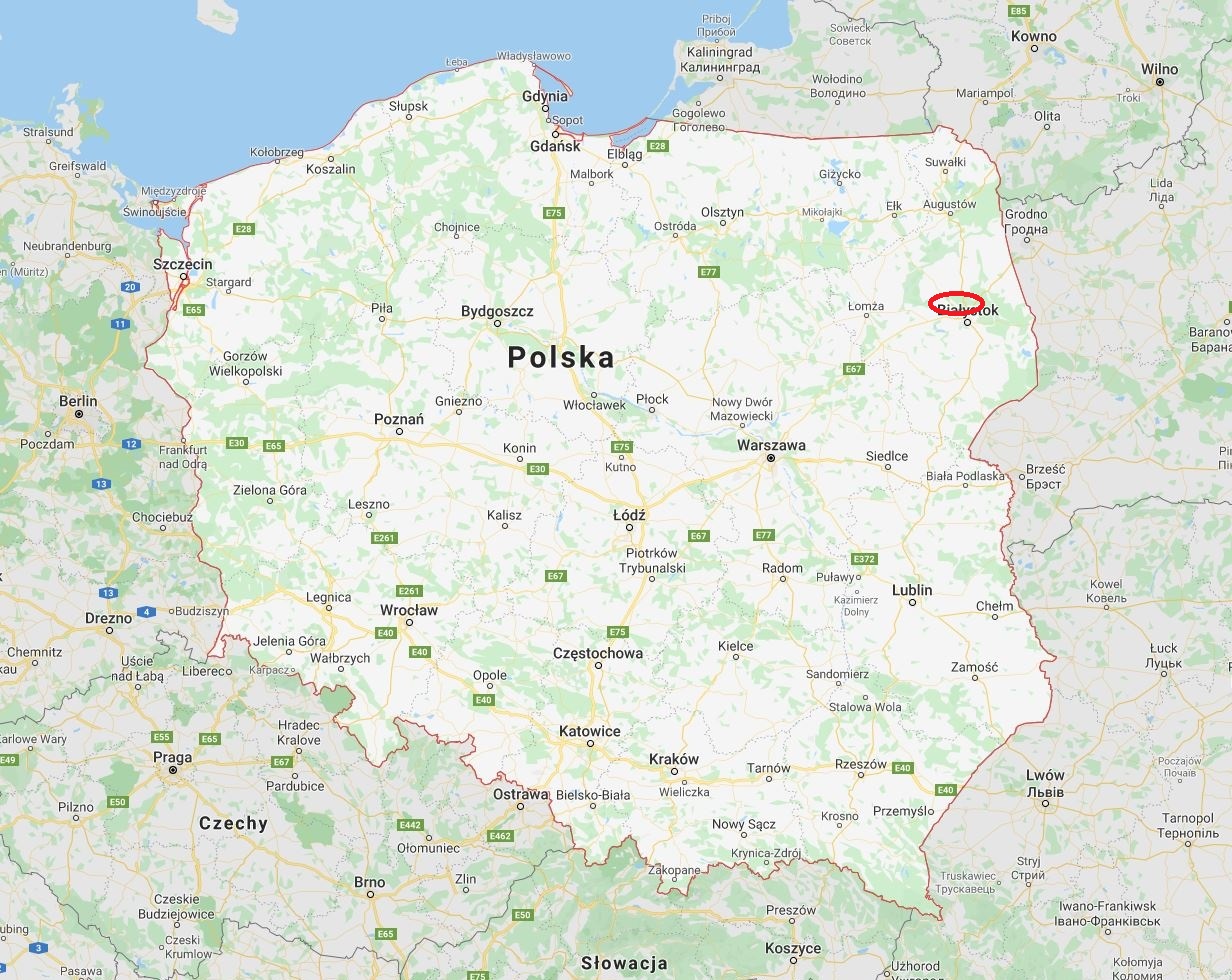 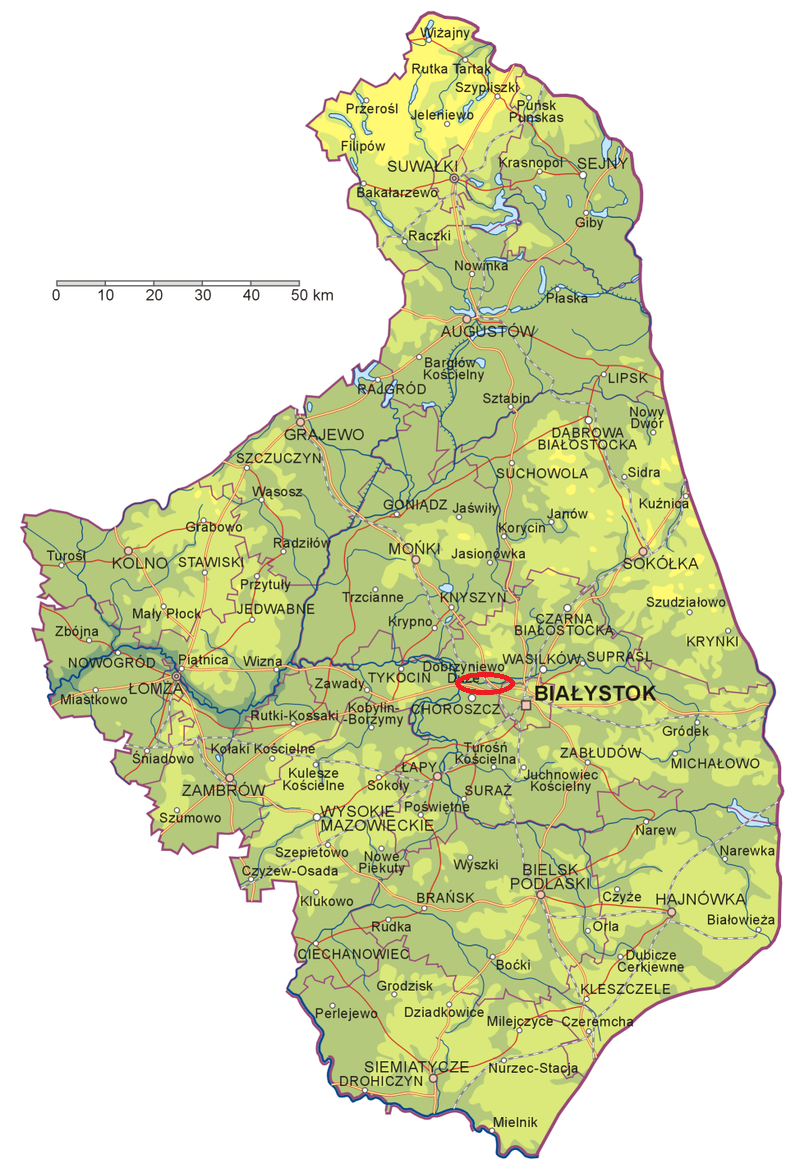 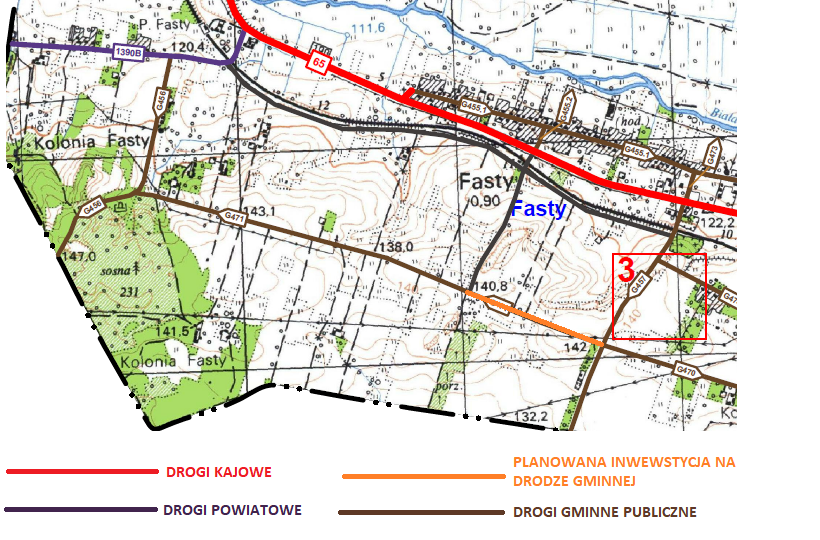 